Indian Ports Association (IPA)Implementation of Port EBS ProjectEnterprise Business SystemPersonnel Administration User Manual(Human Capital Management)	                                       Submitted by: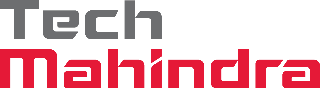 SAP User Manual for Personnel AdministrationDocument History:Icons GlossaryPurpose of the DocumentPersonnel administration consists of many individual pieces of information, which are stored, updated and managed for each employee in HR system. To manage personnel data related to tasks in HR system, Personnel Administration is needed. All employee data is logged with the exact date. In addition, provide information with a structure, facilitate data entry, and enable you to store data for specific periods.Target AudienceEstablishment Team of respective DepartmentsIntroduction of Personnel Administration Trigger(s):An event takes place in the life cycle of an employee that requires a series of infotypes to be populated.  The transaction performed within the system is a Personnel Action.  The action may be the hiring/appointment process; a change within the organization such as promotion, department change, transfer or relocation, job change; or a termination of employment.Tips and Tricks:Use the pull-down arrow or press F4 to display all possible wage types.The transaction code PA40 is a generic path to the action menu.  The appropriate action type needs to be selected on the “Personnel Action” screen.  Your selections will determine what infotypes are displayed.An action is a set of infotypes that have been logically grouped together.  The Action process described in this document explain how your organization could structure the Personnel action.  Additional infotypes may be added or infotypes deleted according to your organization needs.Fields with a square and a check at the left-hand side are required.  An error message will be displayed when information is not entered or field information is incorrect.InfotypeInfotypes are units of information in the Human Resource Management System. Recording employee data for administrative, time recording and payroll purposes is of primary importance for master data administration. In the SAP System, the information units used to enter master data are called Infotypes. These are used to group related data fields together. They provide information with a structure, facilitate data entry, and enable you to store data for specific periods. Below list of Infotypes used in this implementation.HCM StructuresEmployee’s milestones are maintained in action Infotype (0000). In organizational assignment Infotype (IT0001) Enterprise structure, Personnel structure & Organizational Structure to which employee belongs to will be maintained.The personnel area The personnel area is an organizational unit; according to personnel administrative, time management and payroll organizational point of view. Personnel area represents a delimited enterprise area. Personnel areas are subdivided into personnel subareas.Personnel Sub AreaPersonnel sub areas are subdivisions of the personnel area. A personnel subarea is an organizational entity, which represents part of a personnel area, which is distinguished from others by unique features of personnel administration, time management and payroll accounting. Following table shows PA & PSA combination applicable in respective ports.Employee GroupEmployee group allows dividing employees into groups and allows defining their relationship to the enterprise.  There are two EGs available as Salaried, Contract employees and Pensioner.Employee Sub groupsThe employee subgroup represents a subdivision of the employee group. Below is the list of employee group and sub group implemented in respective ports.Appointment Action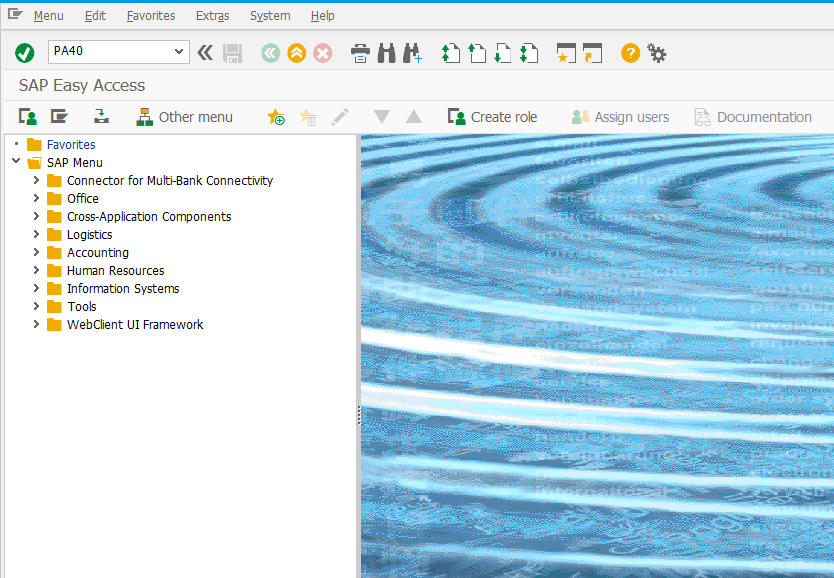 For an Appointment action of an employee, below Infotypes need to be createdEnter date and select “Appointment”.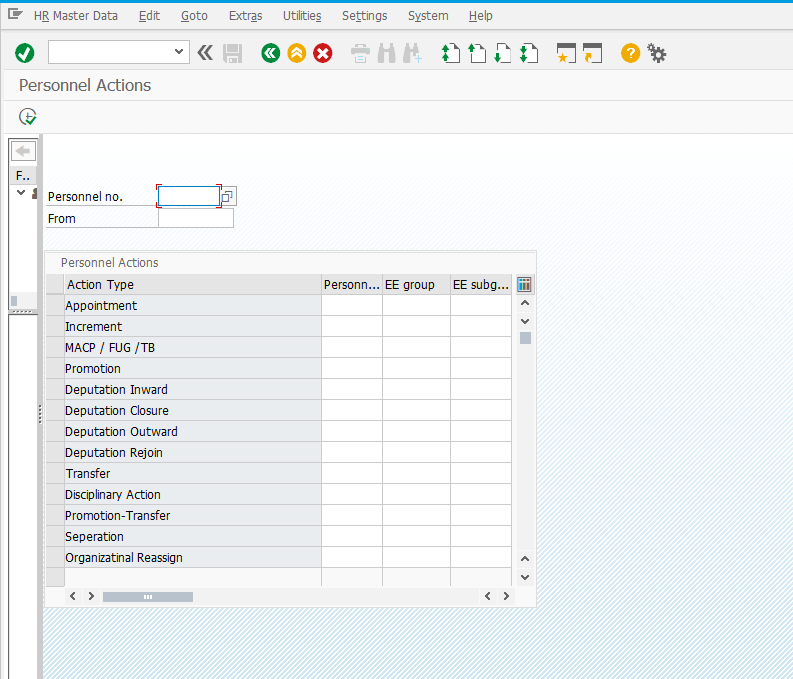 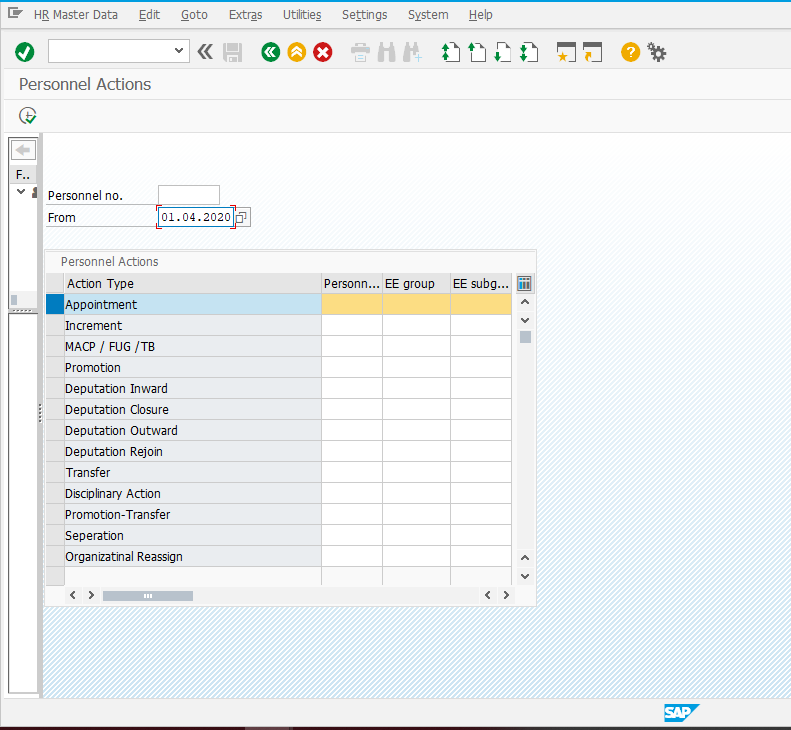 Actions Infotype Personnel Area: Employee Group:Employee Subgroup:Note: Click  for the list of options available for the field, select one appropriate value, maintain other fields, click and save 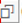 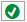 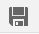 To Hire Apprentice, Trainee, Contract: Employee Group and Employee Subgroup should be chosen based on the Key values mentioned above.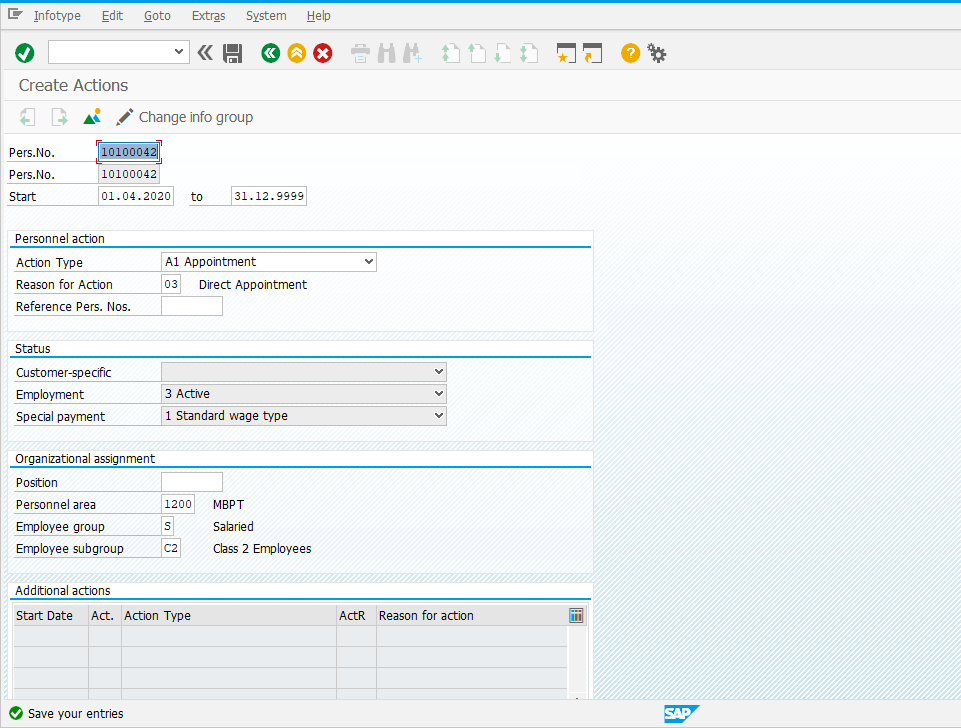 Organizational Assignment InfotypeNote: Click  for the list of options available for the field, select one appropriate value, maintain other fields, click and save 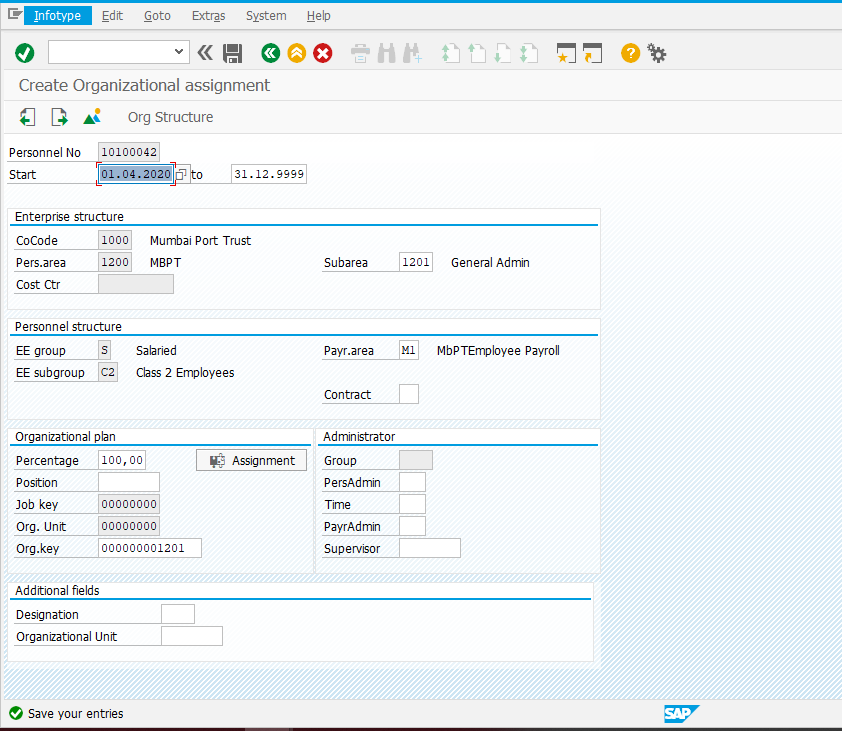 Personal Data InfotypeNote: Click  for the list of options available for the field, select one appropriate value, maintain other fields, click and save 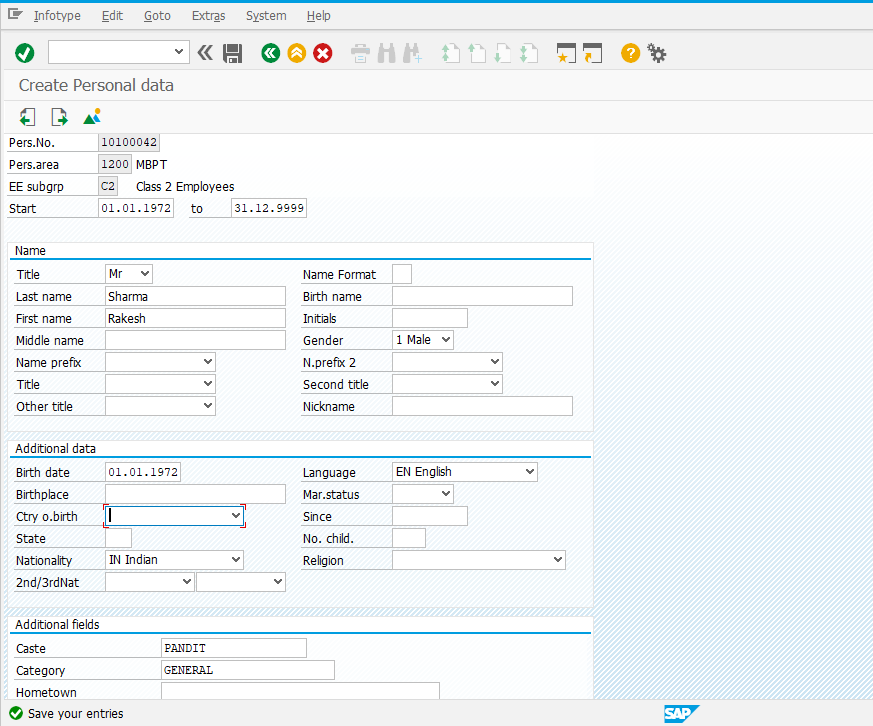 Address InfotypeNote: Click  for the list of options available for the field, select one appropriate value, maintain other fields, click and save 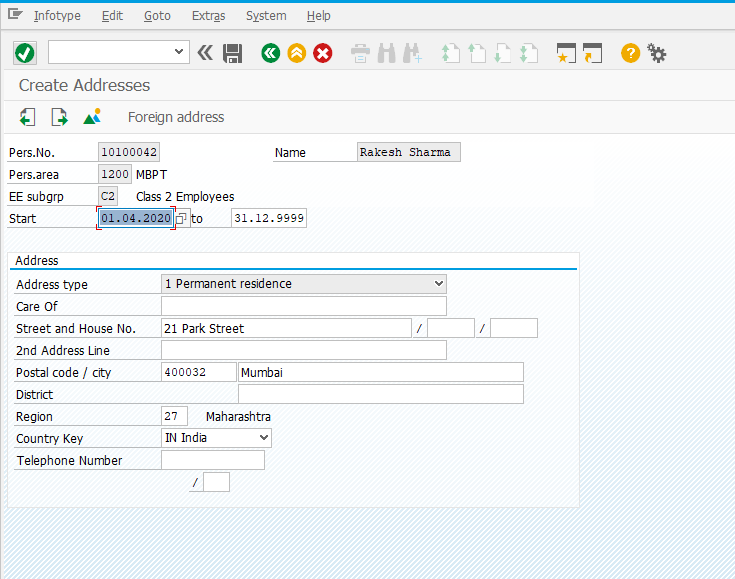 Planned Working Time InfotypeNote: Click  for the list of options available for the field, select one appropriate value, maintain other fields, click and save 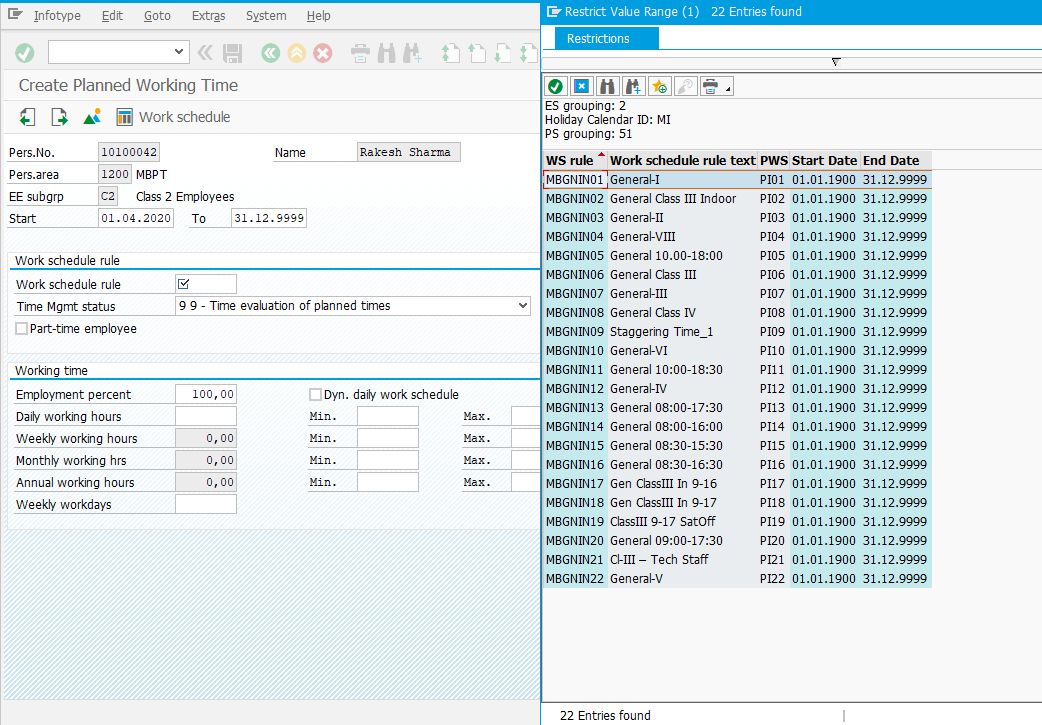 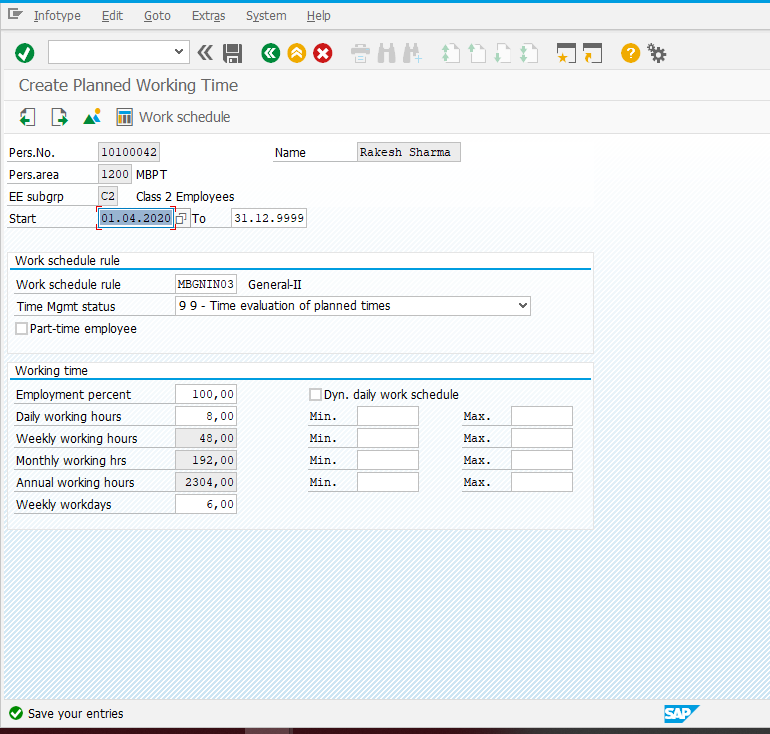 Basic Pay InfotypePay Scale Type and Pay Scale Area for all Ports except Mumbai Port is “SL”, “SL” respectively.Note: Click  for the list of options available for the field, select one appropriate value, maintain other fields, click and save 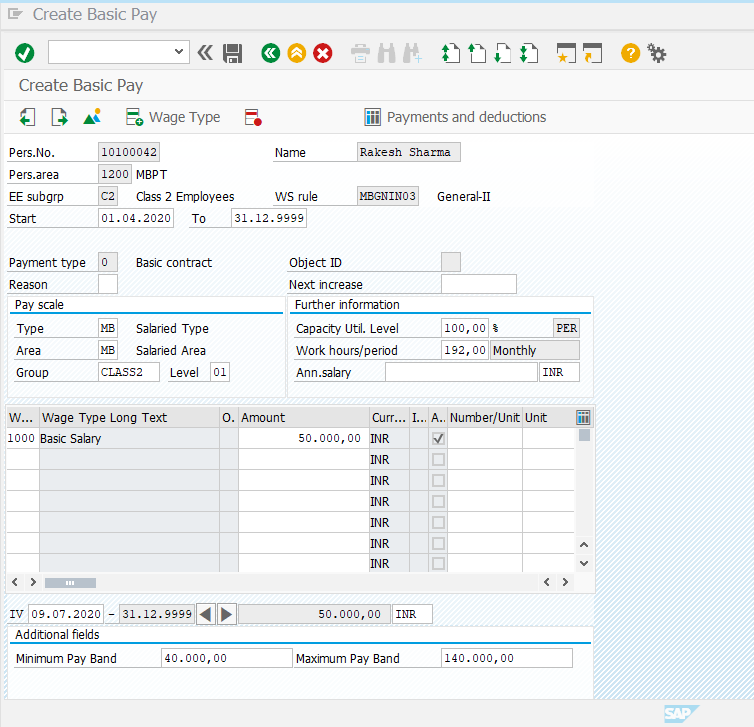 Bank Details InfotypeNote: Click  for the list of options available for the field, select one appropriate value, maintain other fields, click and save .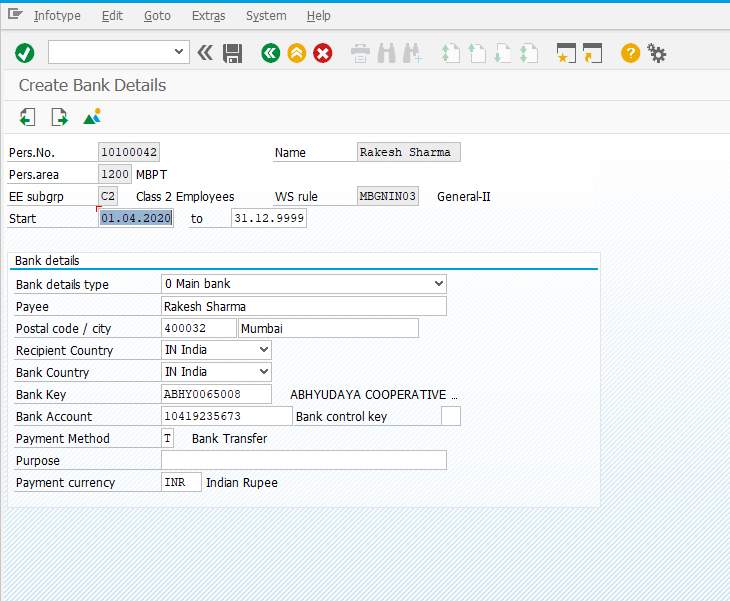 Family Details InfotypeNote: Click  for the list of options available for the field, select one appropriate value, maintain other fields, click and save 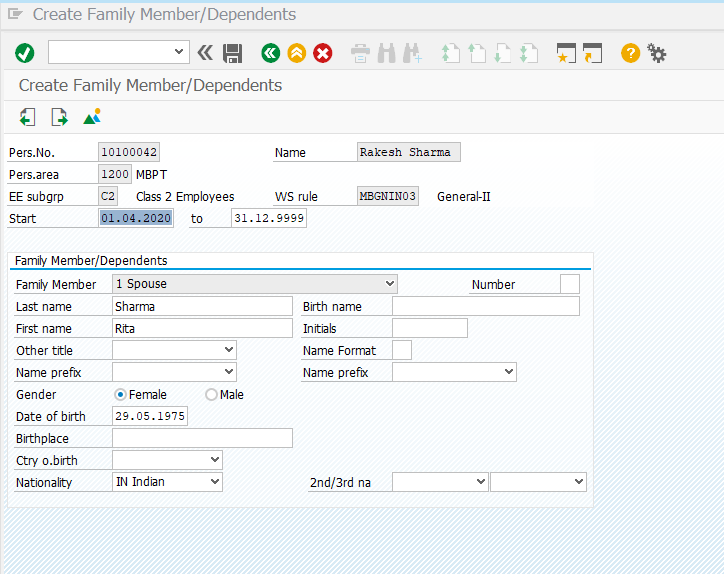 Education InfotypeNote: Click  for the list of options available for the field, select one appropriate value, maintain other fields, click and save 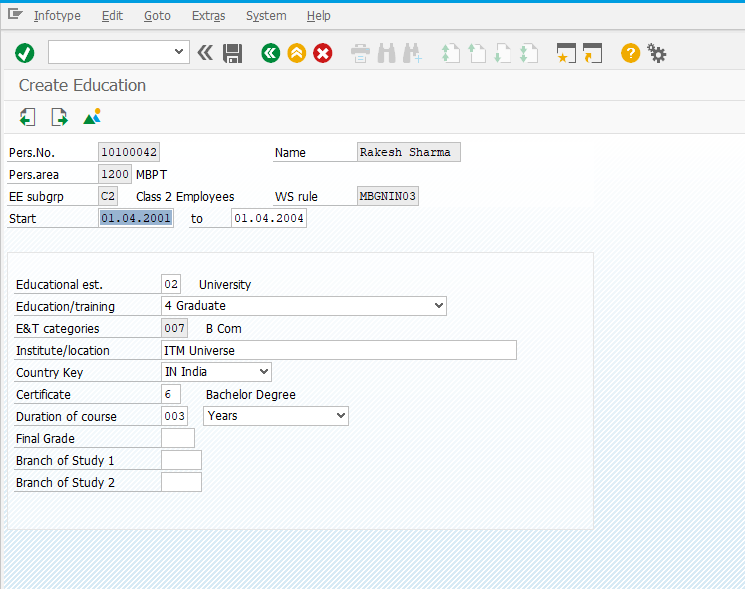 Communications InfotypeNote: Click  for the list of options available for the field, select one appropriate value, maintain other fields, click and save 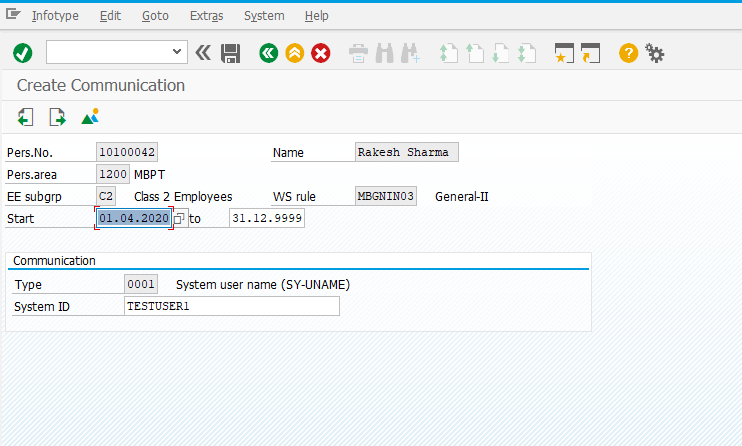 Personal IDs InfotypeNote: Click  for the list of options available for the field, select one appropriate value, maintain other fields, click and save 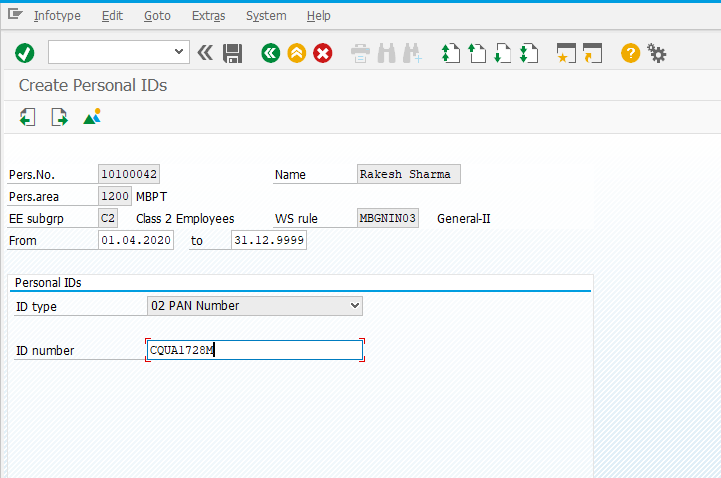 Increment  / MACP / FUG ActionTo perform Personnel actions, follow below path: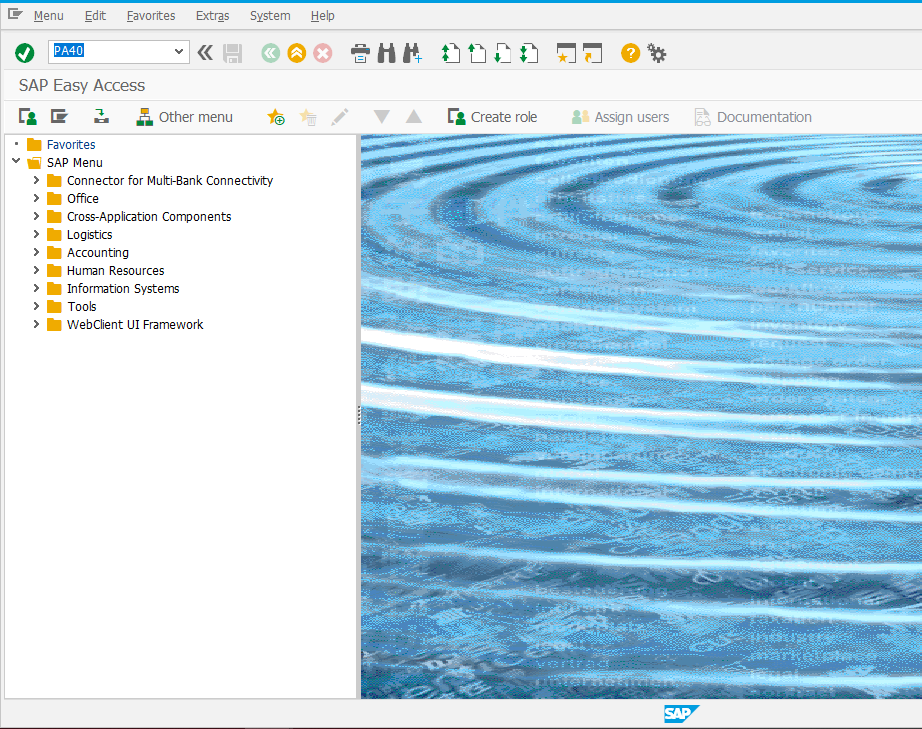 For an Increment action, below Infotypes need to be updated.Enter employee no and select an action “Increment”.Note: Click  for the list of options available for the field, select one appropriate value, maintain other fields, click and save 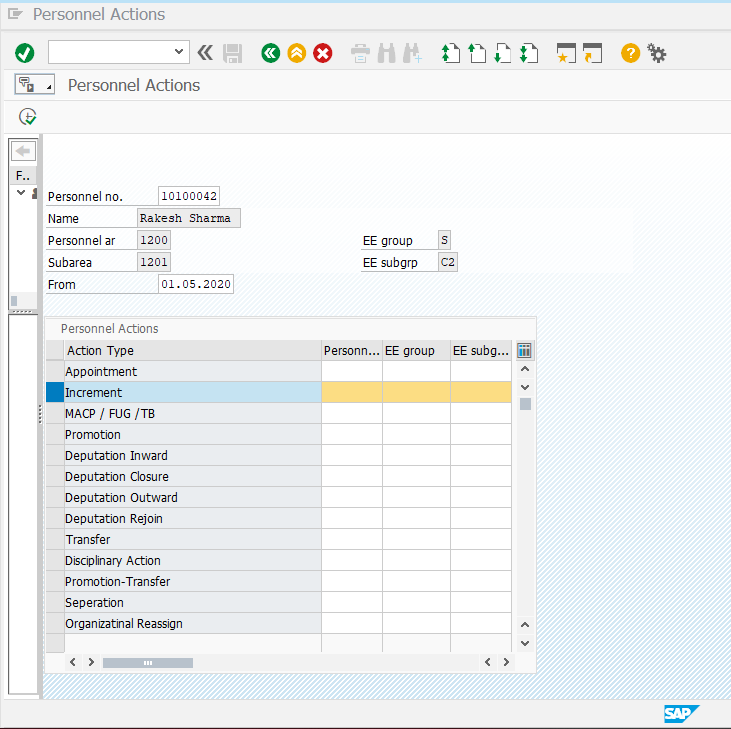 Actions InfotypePersonnel Area: Employee Group:Employee Subgroup:Note: Click  for the list of options available for the field, select one appropriate value, maintain other fields, click and save 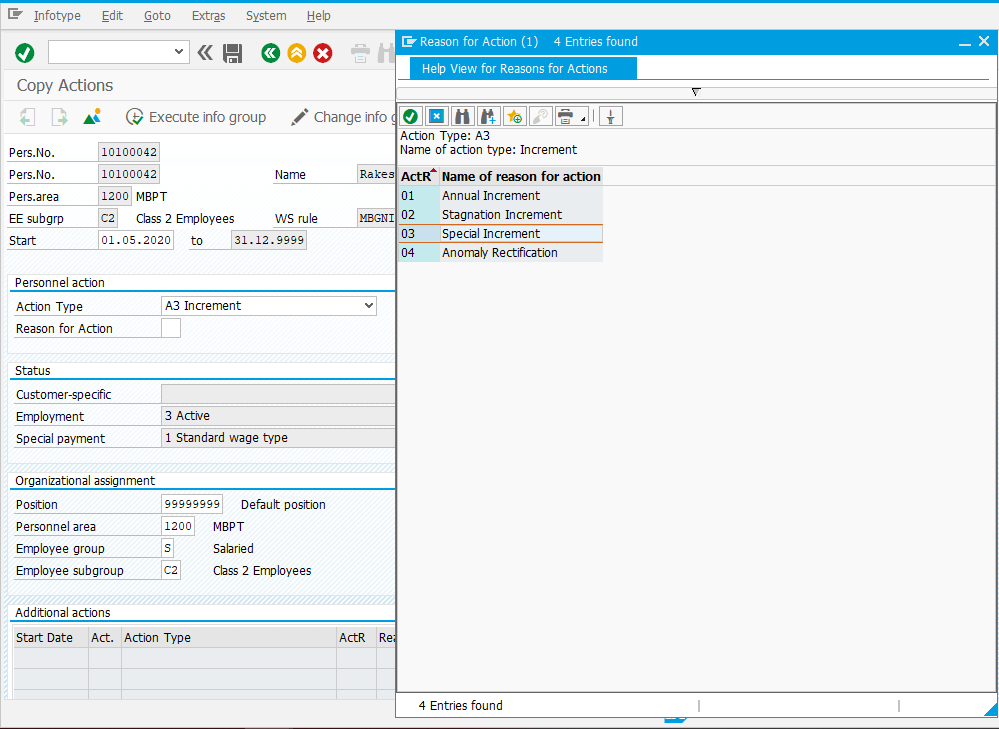 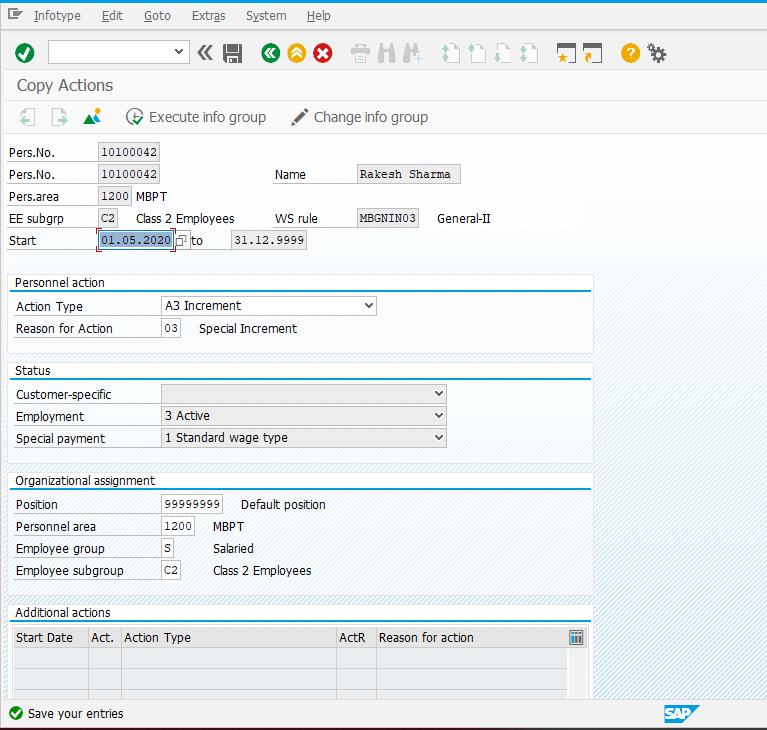 Organizational assignment InfotypeNote: Click  for the list of options available for the field, select one appropriate value, maintain other fields, click and save 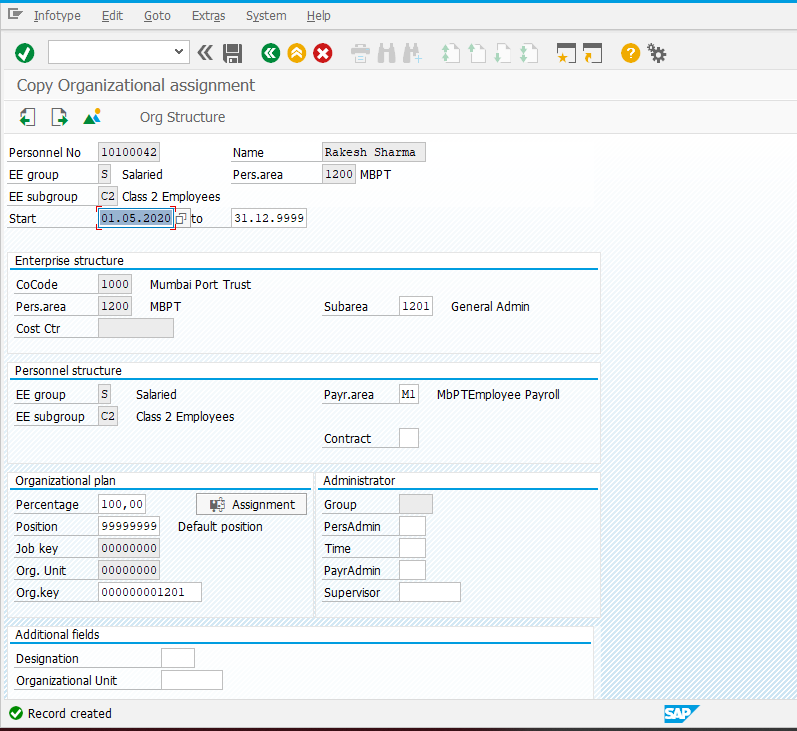 Planned working time InfotypeNote: Click  for the list of options available for the field, select one appropriate value, maintain other fields, click and save 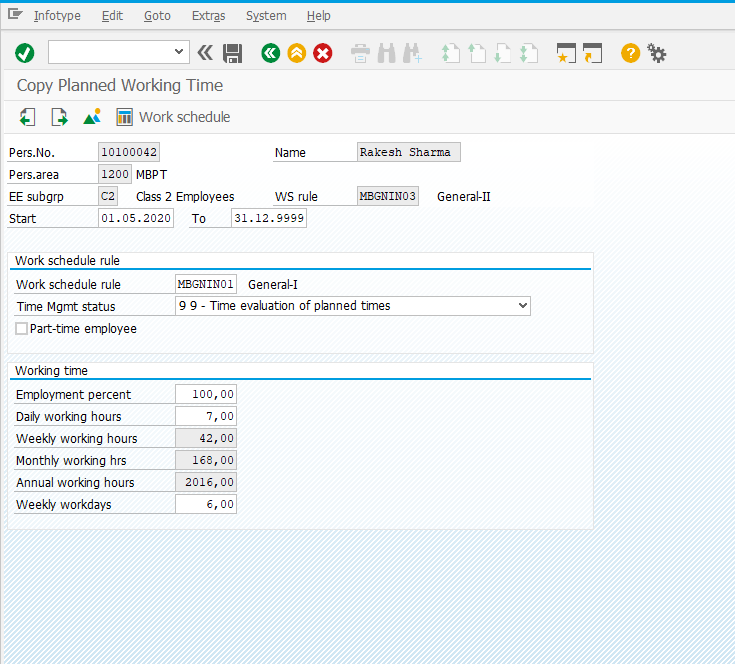 Basic Pay InfotypePay Scale Type and Pay Scale Area for all Ports except Mumbai Port is “SL”, “SL” respectively.Note: Click  for the list of options available for the field, select one appropriate value, maintain other fields, click and save 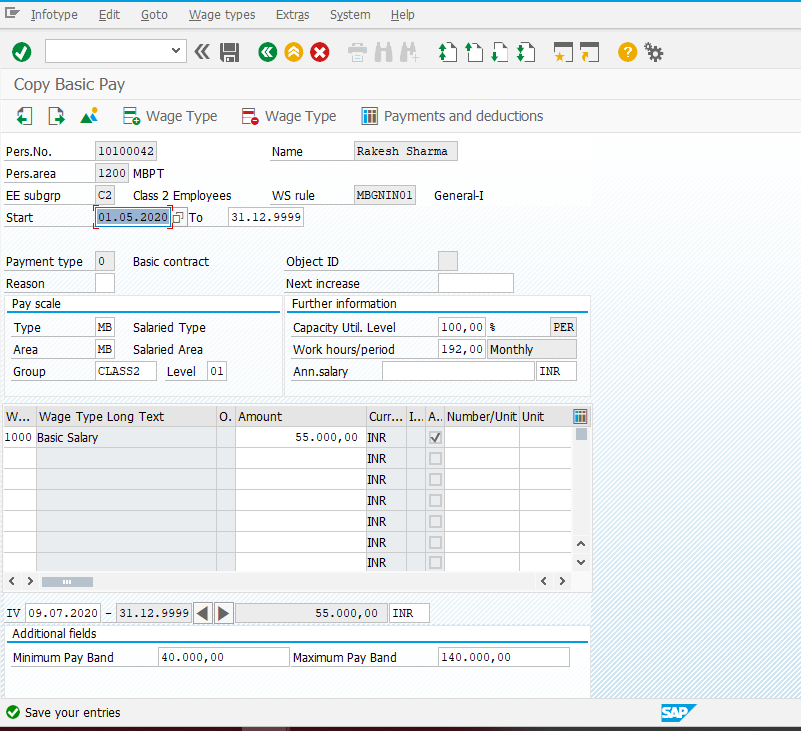 Promotion ActionFor Promotion Action, below Infotypes need to be updated.Enter employee no and select an action “Promotion”.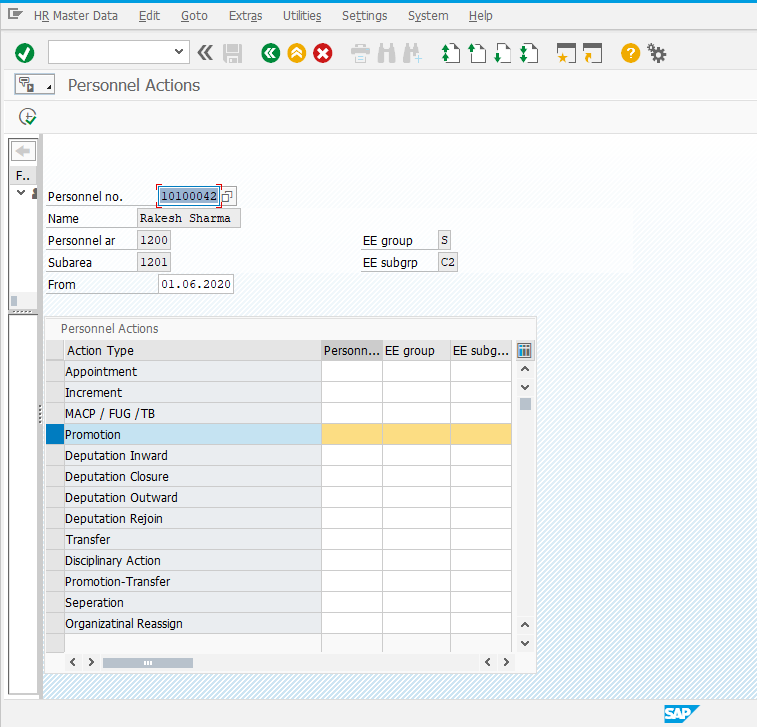 Actions Infotype Personnel Area: Employee Group:Employee Subgroup:Note: Click  for the list of options available for the field, select one appropriate value, maintain other fields, click and save 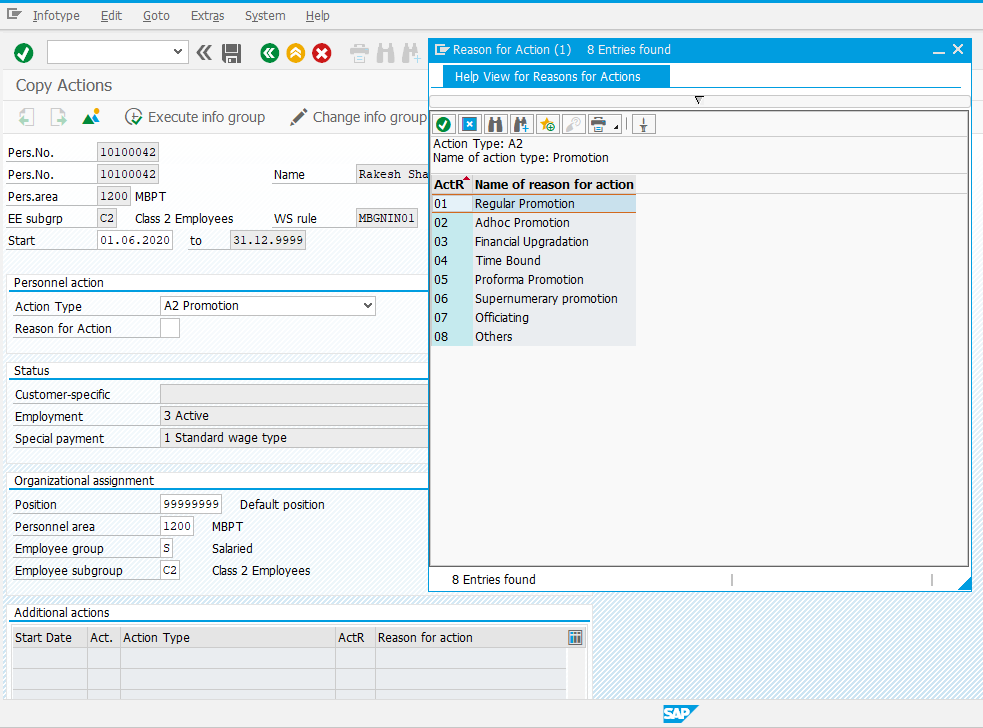 In case of Promotion, the employee subgroup needs to be updated.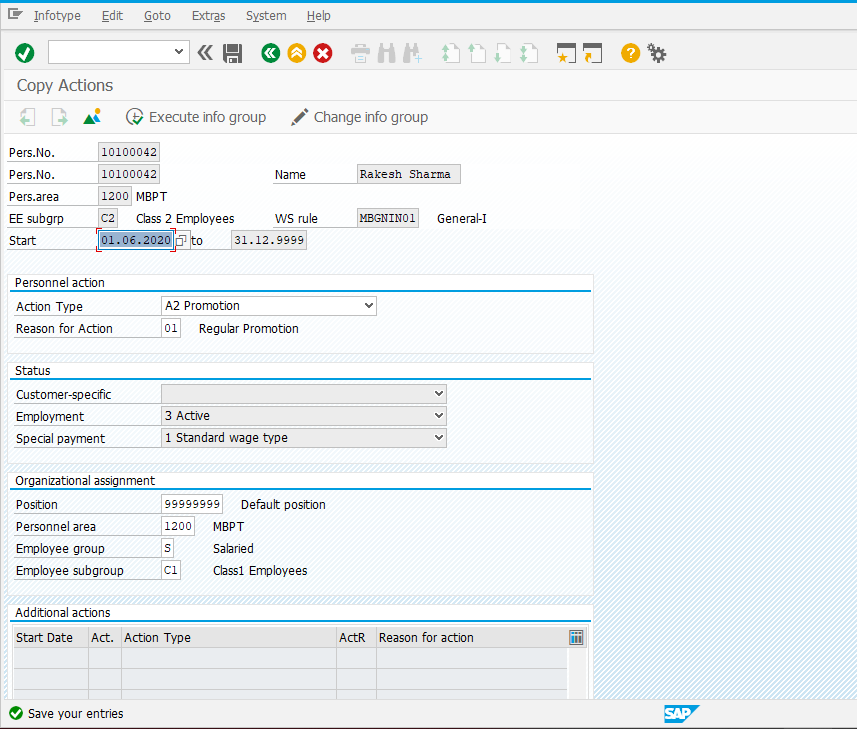 Organizational Assignment InfotypeNote: Click  for the list of options available for the field, select one appropriate value, maintain other fields, click and save 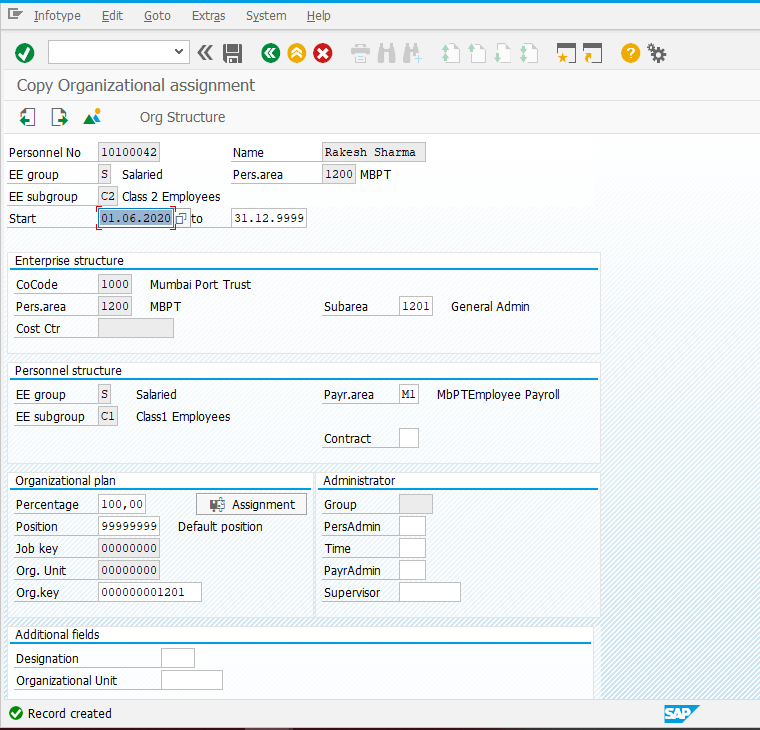 Planned Working Time InfotypeNote: Click  for the list of options available for the field, select one appropriate value, maintain other fields, click and save 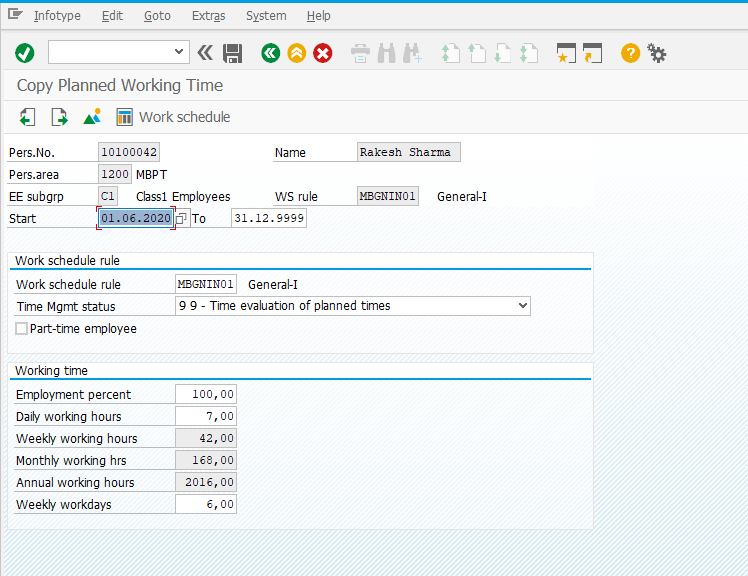 Basic Pay InfotypeNote: Click  for the list of options available for the field, select one appropriate value, maintain other fields, click and save Pay Scale Type and Pay Scale Area for all Ports except Mumbai Port is “SL”, “SL” respectively.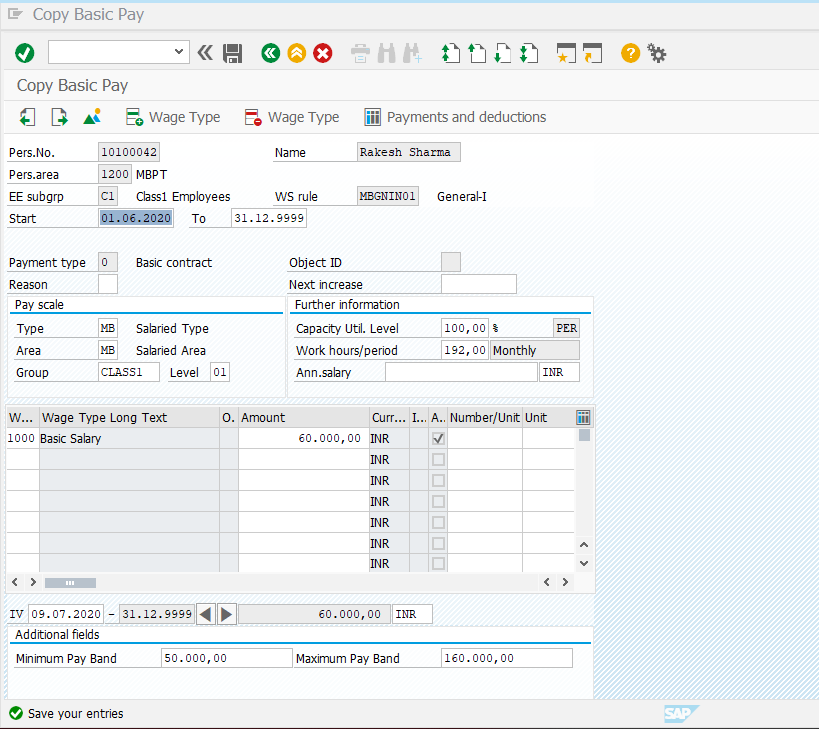 Separation/Retirement ActionTo perform Personnel actions, follow below path:For Separation action, below Infotypes need to be updated.Enter employee no and select an action “Separation”.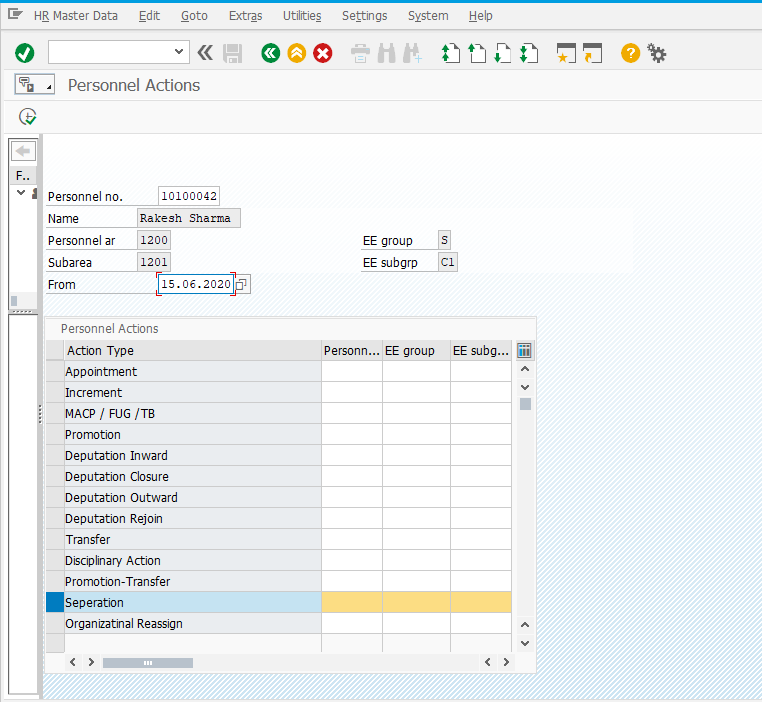 Actions Infotype Personnel Area: Employee Group:Employee Subgroup:Note: Click  for the list of options available for the field, select one appropriate value, maintain other fields, click and save 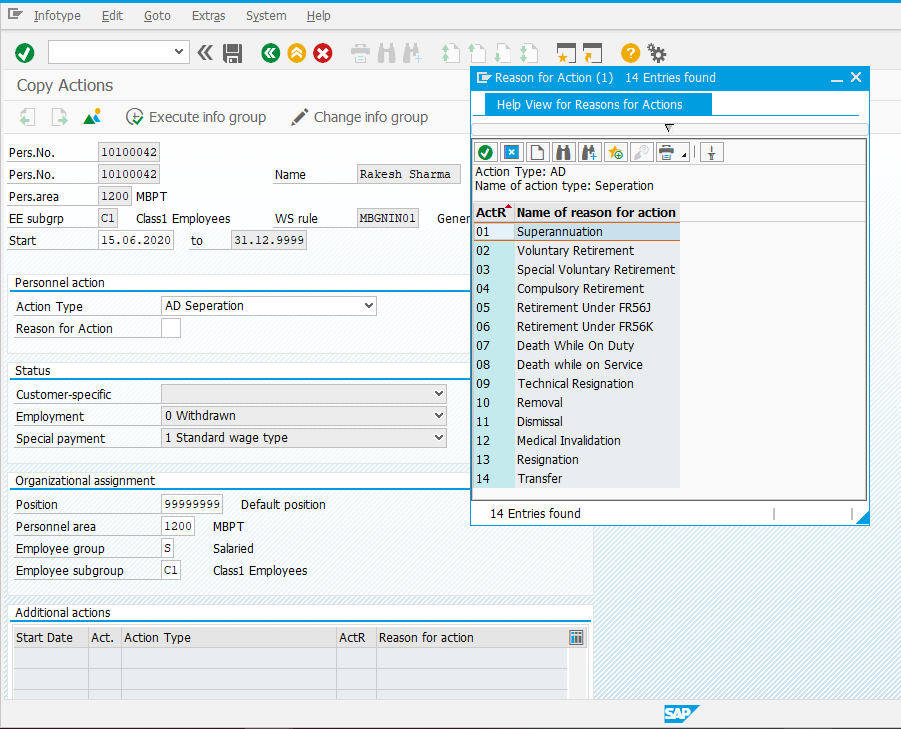 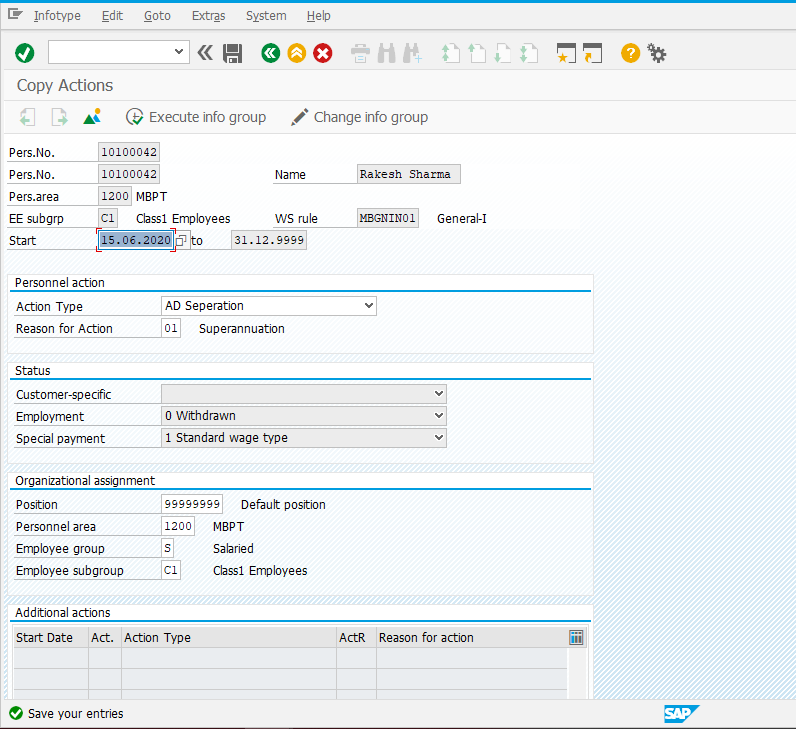 Organizational Assignment InfotypeNote: Click  for the list of options available for the field, select one appropriate value, maintain other fields, click and save 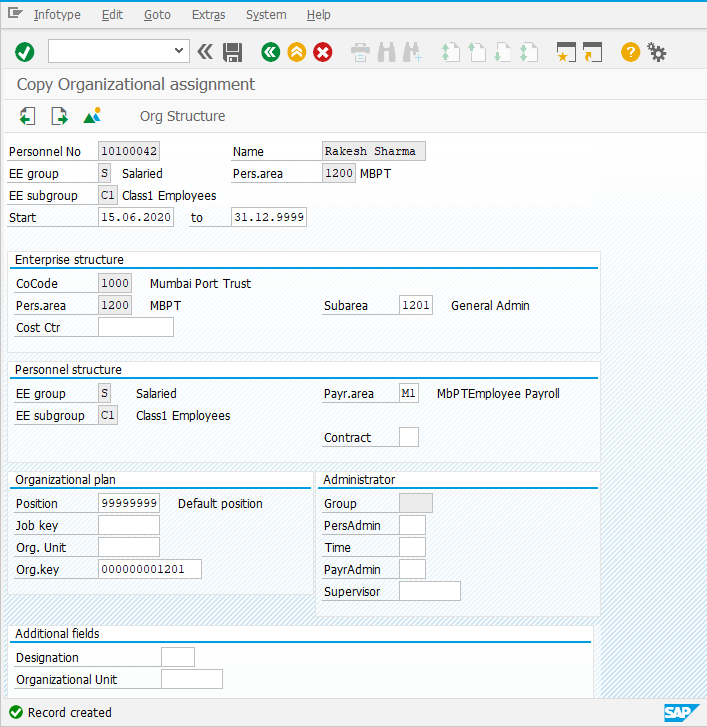 Planned Working Time InfotypeNote: Click  for the list of options available for the field, select one appropriate value, maintain other fields, click and save 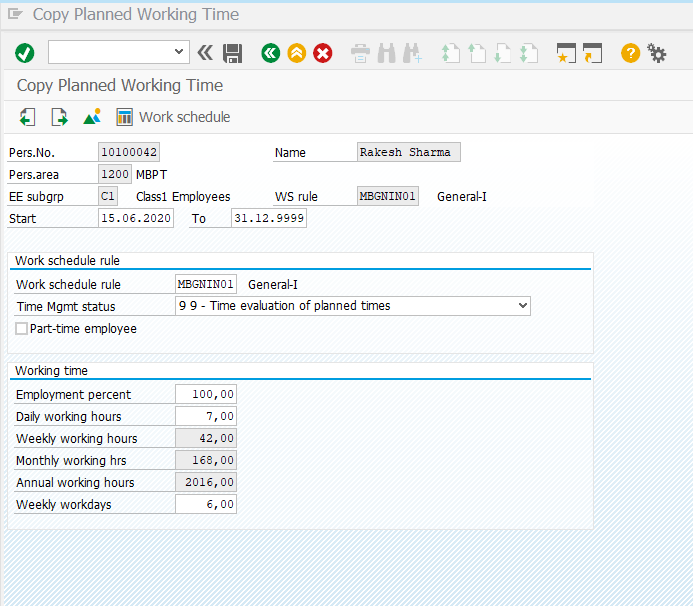 Basic Pay InfotypeNote: Click  for the list of options available for the field, select one appropriate value, maintain other fields, click and save Pay Scale Type and Pay Scale Area for all Ports except Mumbai Port is “SL”, “SL” respectively.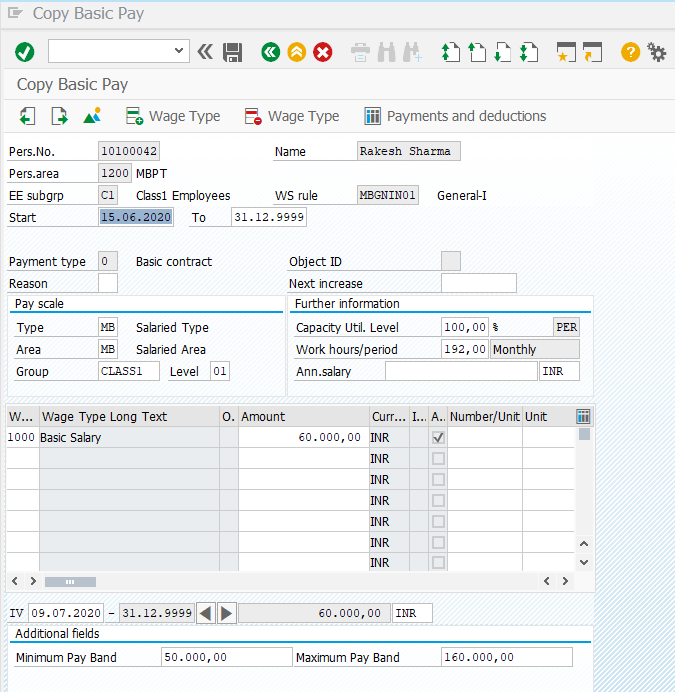 Transfer ActionFor Transfer action. Below Infotypes need to be updated.Note: The process of performing any personnel action is done through PA40.  Each personnel action requires different infotypes to be updated. The master data is maintained according to the requirement.data is maintained according to the requirement.Disciplinary ActionFor Suspension action. Below Infotypes need to be updated.Note: The process of performing any personnel action is done through PA40.  Each personnel action requires different infotypes to be updated. The master data is maintained according to the requirement.Deputation ActionDeputation InwardFor Deputation Inward action, below Infotypes need to be updatedDeputation ClosureFor Deputation Closure action, below Infotypes need to be updated.Deputation OutwardFor Deputation Outward action, below Infotypes need to be updated.Deputation RejoinFor Deputation Rejoin action, below Infotypes need to be updated.Note: The process of performing any personnel action is done through PA40.  Each personnel action requires different infotypes to be updated. The master data is maintained according to the requirement.Create Pensioner Master DataFor creating a pensioner, below Infotypes need to be updated.Enter date and select “Pensioner”.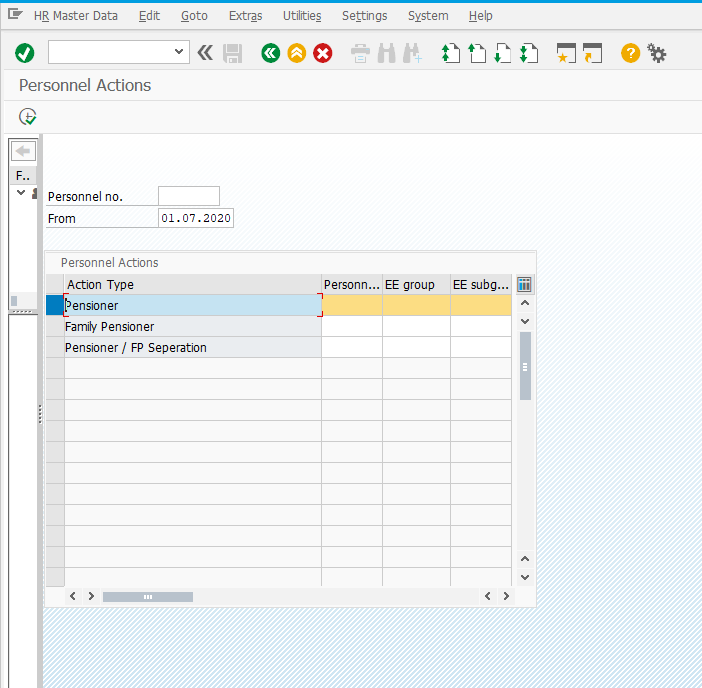 Actions Infotype Possible values for Personnel Area:Employee Group:Employee Sub Group:Note: Click  for the list of options available for the field, select one appropriate value, maintain other fields, click and save 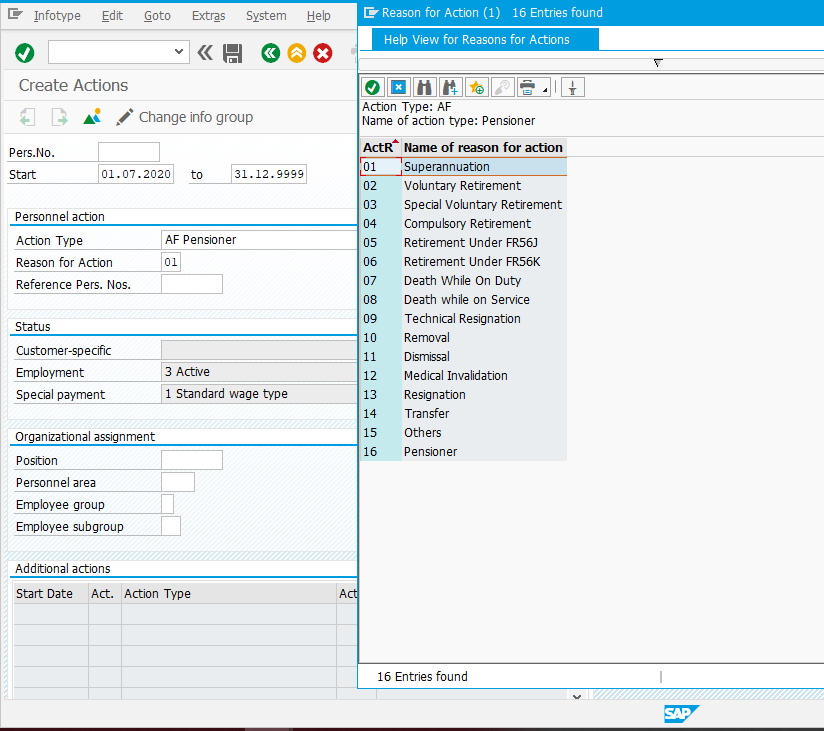 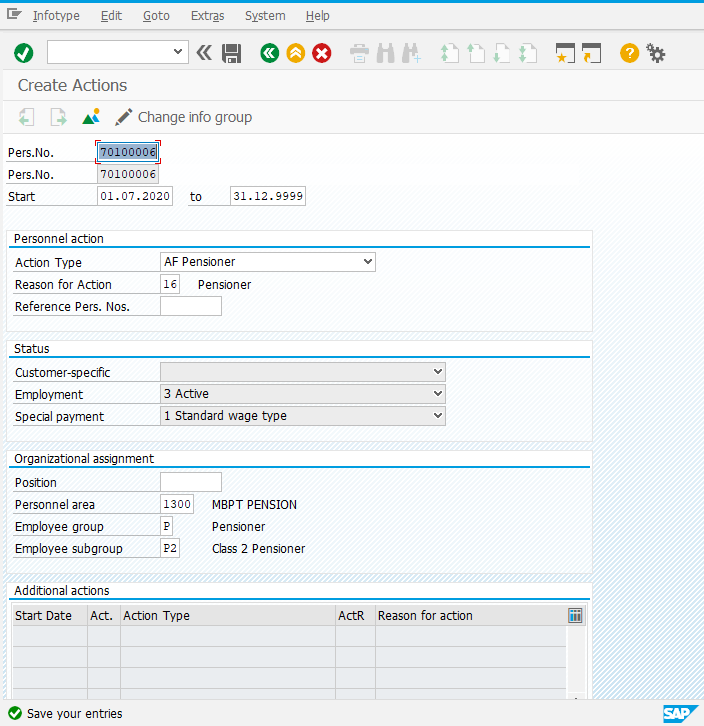 Organizational Assignment InfotypePossible values for Personnel Subarea:Note: Click  for the list of options available for the field, select one appropriate value, maintain other fields, click and save 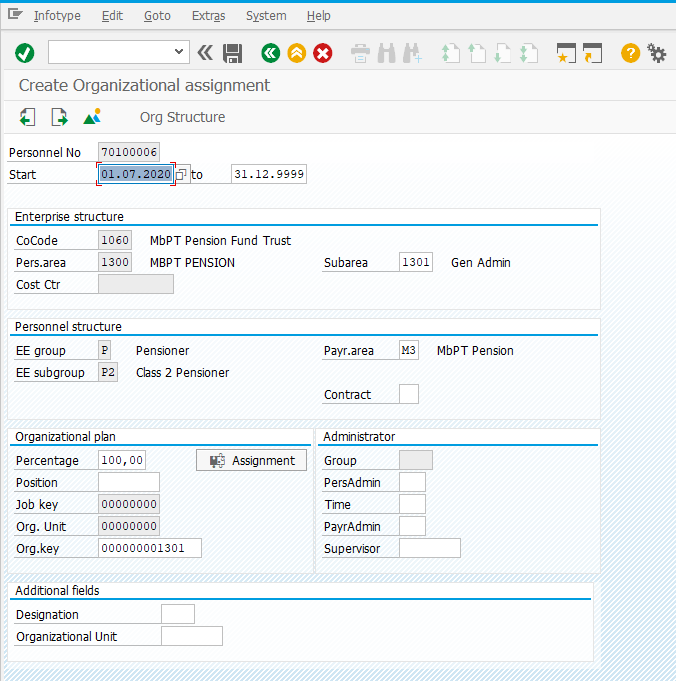 Personal Data InfotypeNote: Click  for the list of options available for the field, select one appropriate value, maintain other fields, click and save 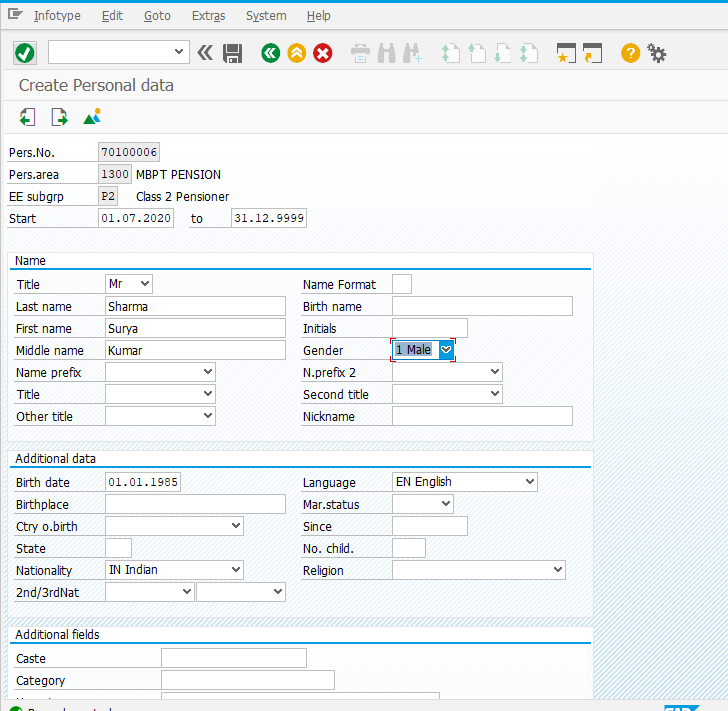 Address InfotypeNote: Click  for the list of options available for the field, select one appropriate value, maintain other fields, click and save 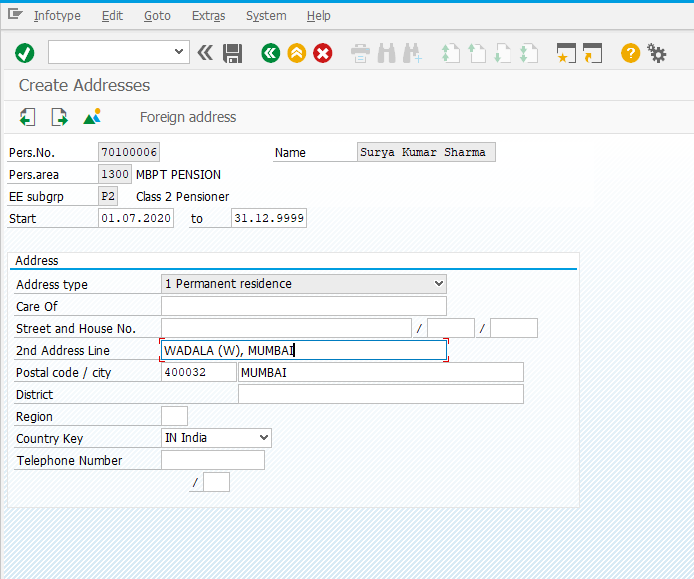 Planned Working Time InfotypeNote: Click  for the list of options available for the field, select one appropriate value, maintain other fields, click and save 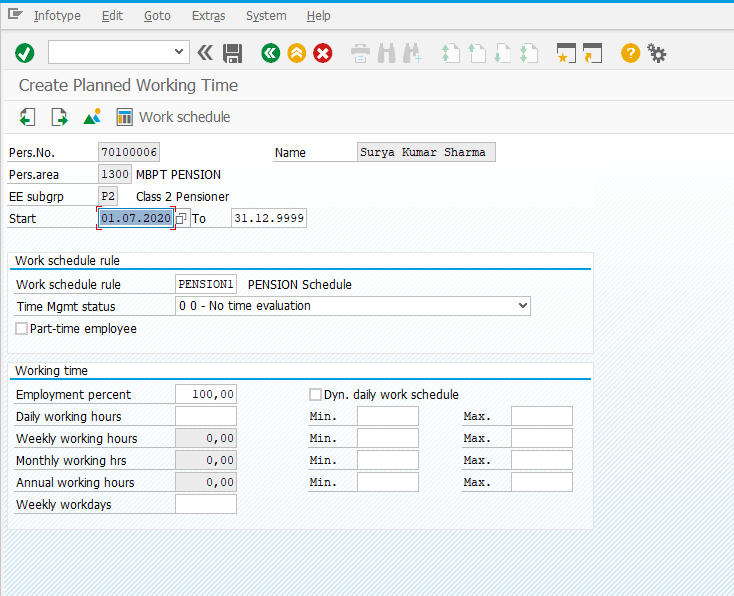 Basic Pay InfotypePay Scale Type and Pay Scale Area for all Ports except Mumbai Port is “SL”, “SL” respectively.Note: Click  for the list of options available for the field, select one appropriate value, maintain other fields, click and save 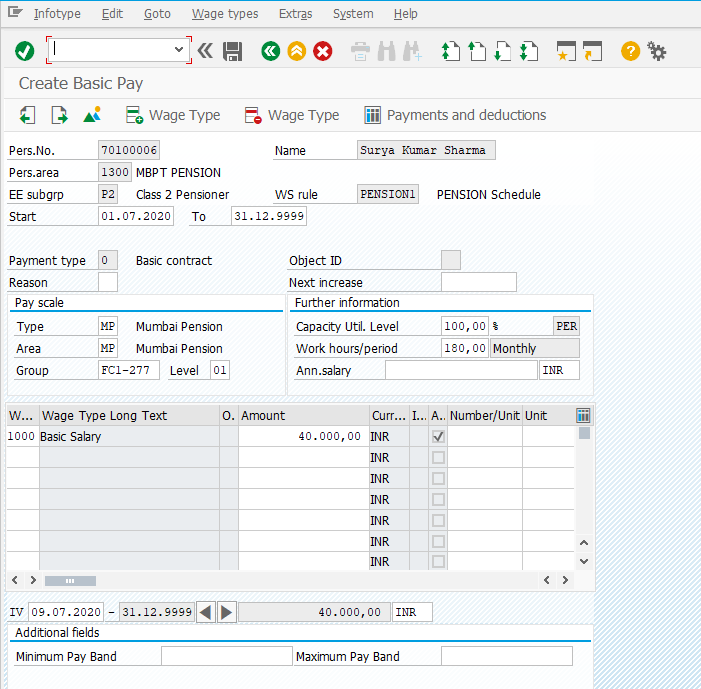 Bank Details InfotypeNote: Click  for the list of options available for the field, select one appropriate value, maintain other fields, click and save 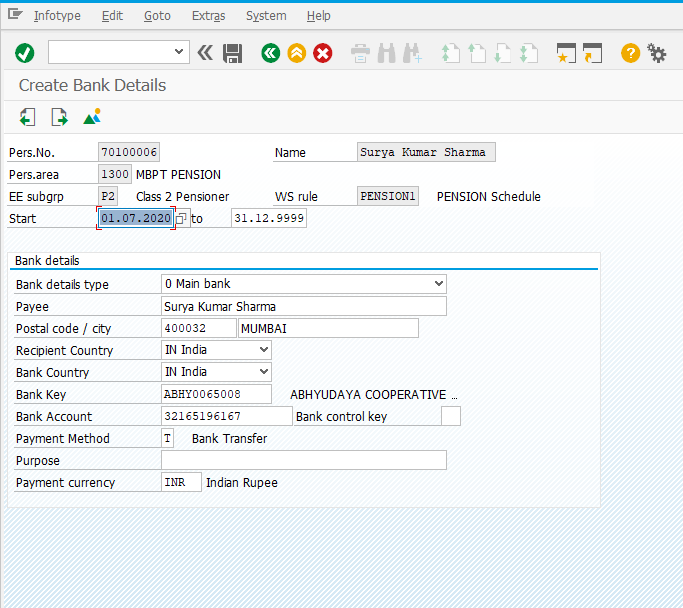 Family Details InfotypeNote: Click  for the list of options available for the field, select one appropriate value, maintain other fields, click and save Education InfotypeNote: Click  for the list of options available for the field, select one appropriate value, maintain other fields, click and save Communications InfotypeNote: Click  for the list of options available for the field, select one appropriate value, maintain other fields, click and save Personal IDs InfotypeNote: Click  for the list of options available for the field, select one appropriate value, maintain other fields, click and save 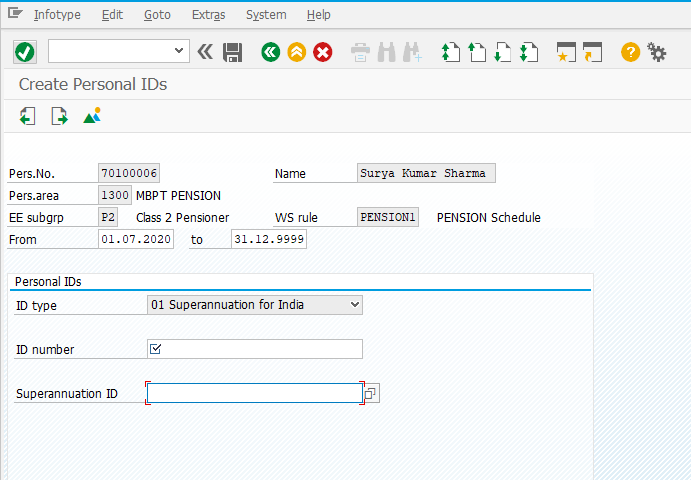 Maintain HR Master Data (Infotypes Maintenance) To maintain employee details, follow below path: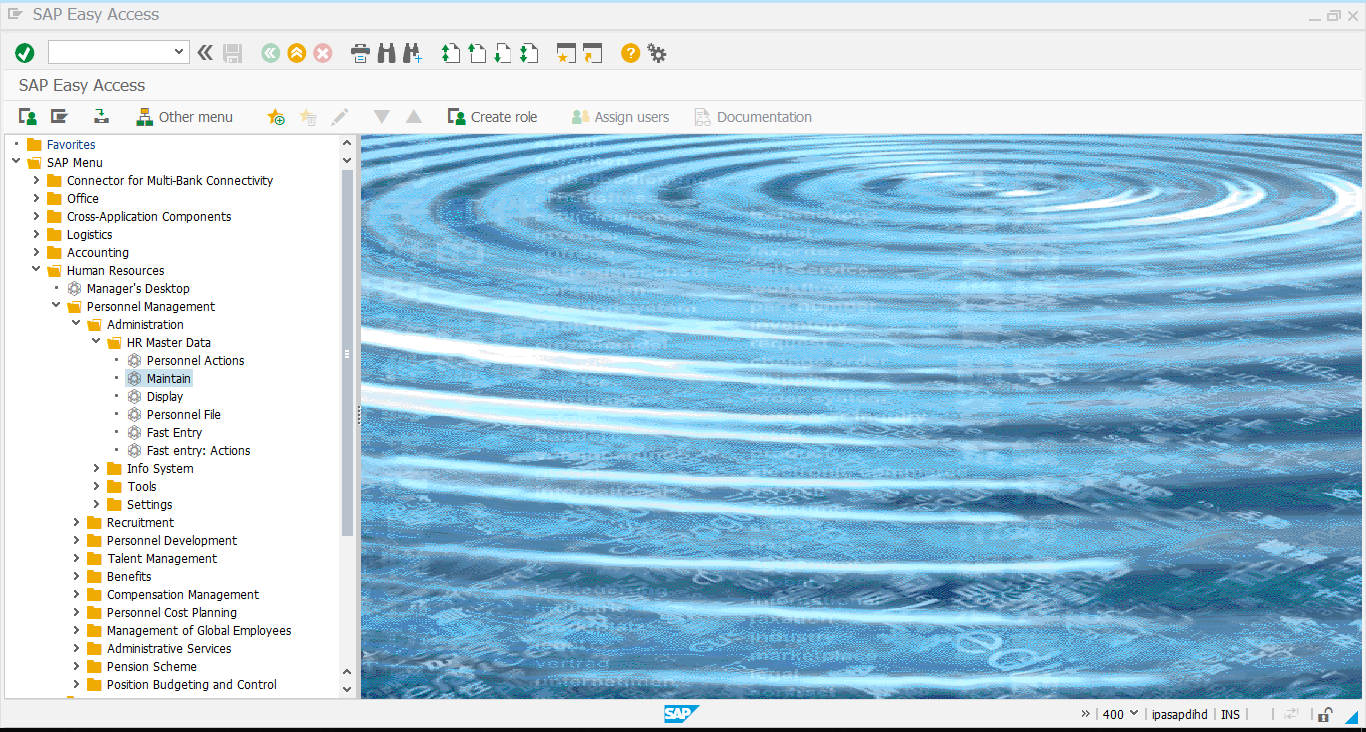 Give employee no, Infotype no “0002” on the screen and click Enter.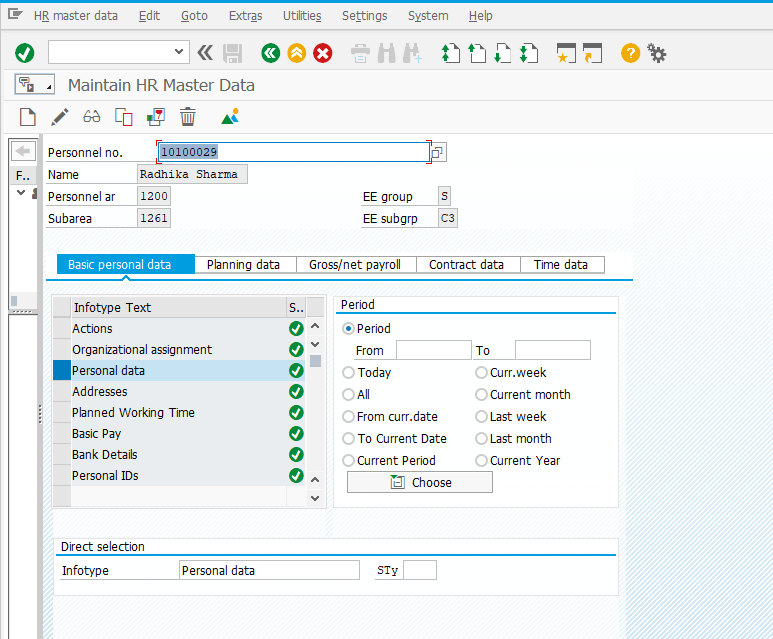 Personal Data (0002) InfotypeNote: Click  for the list of options available for the field, select one appropriate value, maintain other fields, click and save 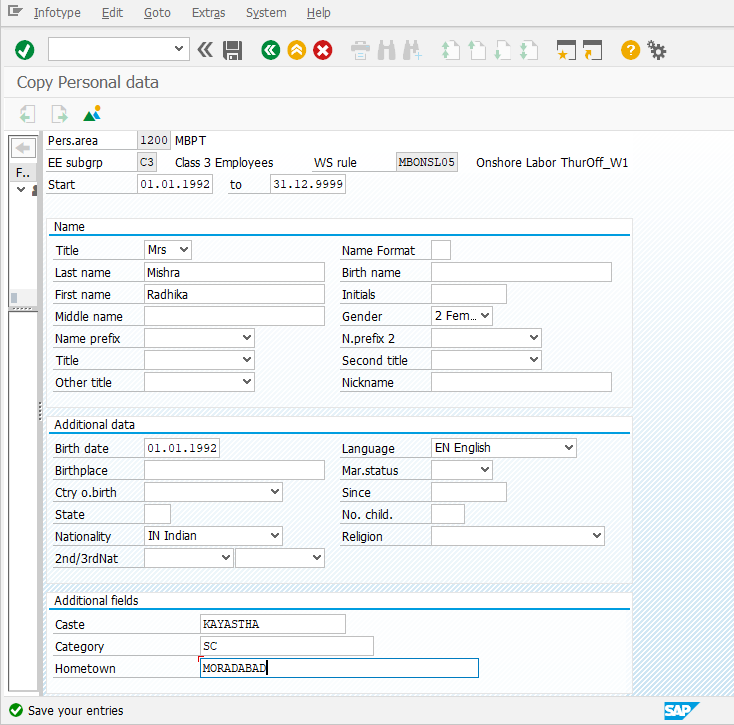 Addresses (0006) InfotypeNote: Click  for the list of options available for the field, select one appropriate value, maintain other fields, click and save 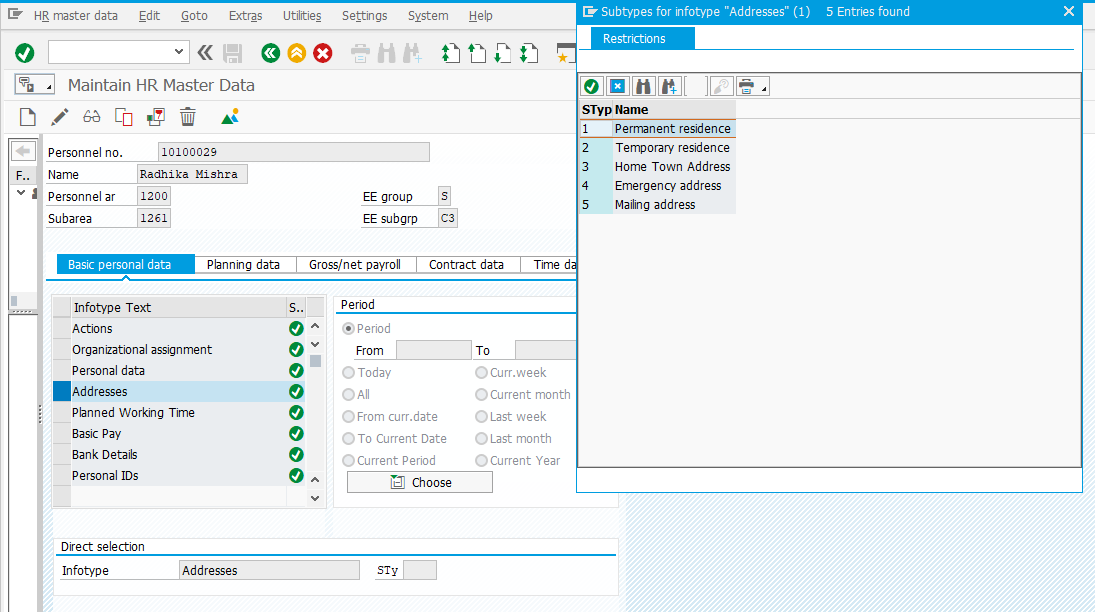 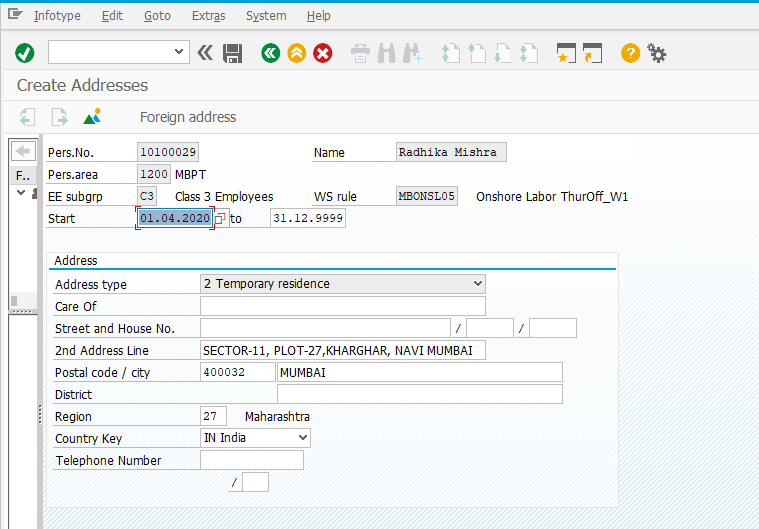 Planned Working Time (0007) InfotypeNote: Click  for the list of options available for the field, select one appropriate value, maintain other fields, click and save 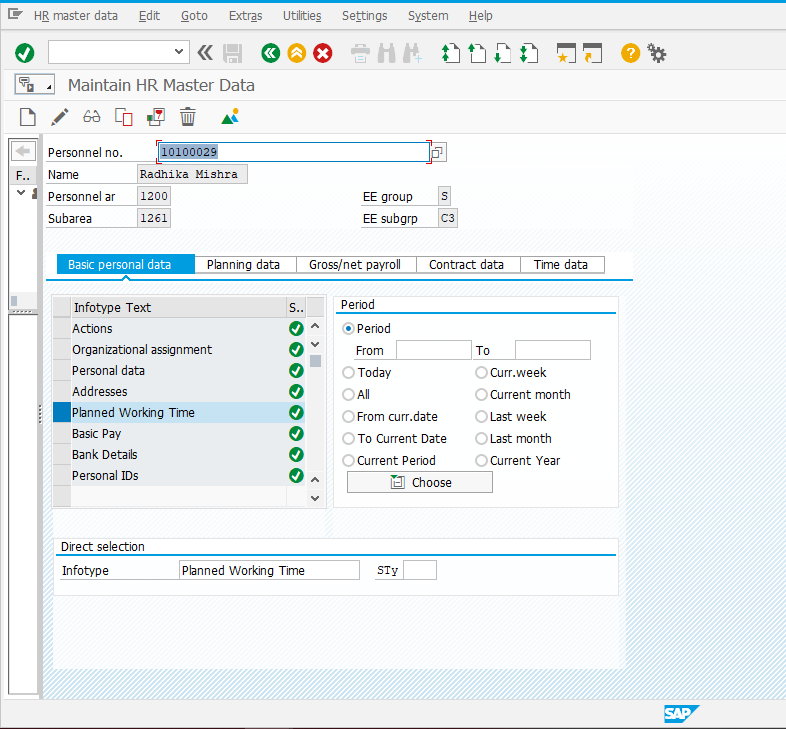 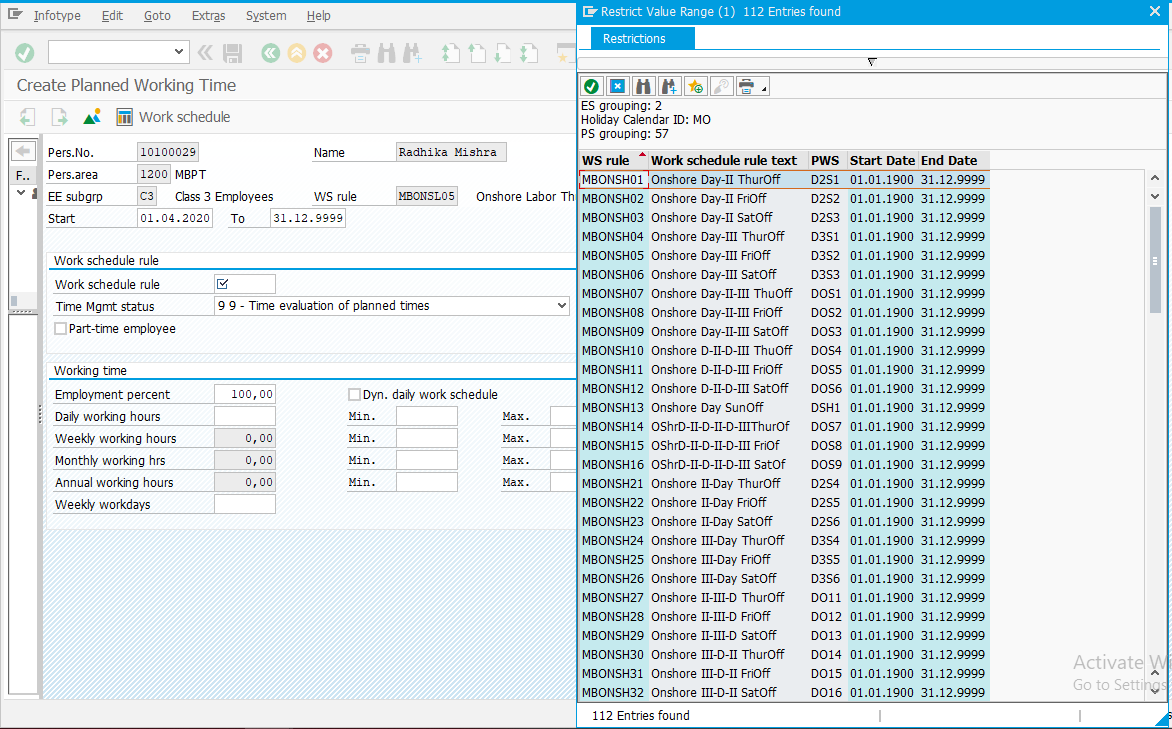 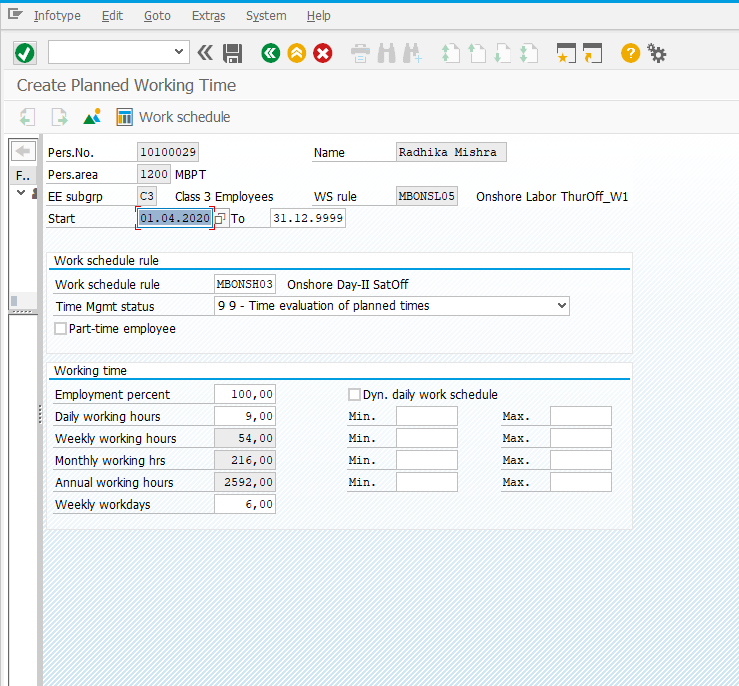 Basic Pay (0008) InfotypeNote: Click  for the list of options available for the field, select one appropriate value, maintain other fields, click and save Pay Scale Type and Pay Scale Area for all Ports except Mumbai Port is “SL”, “SL” respectively.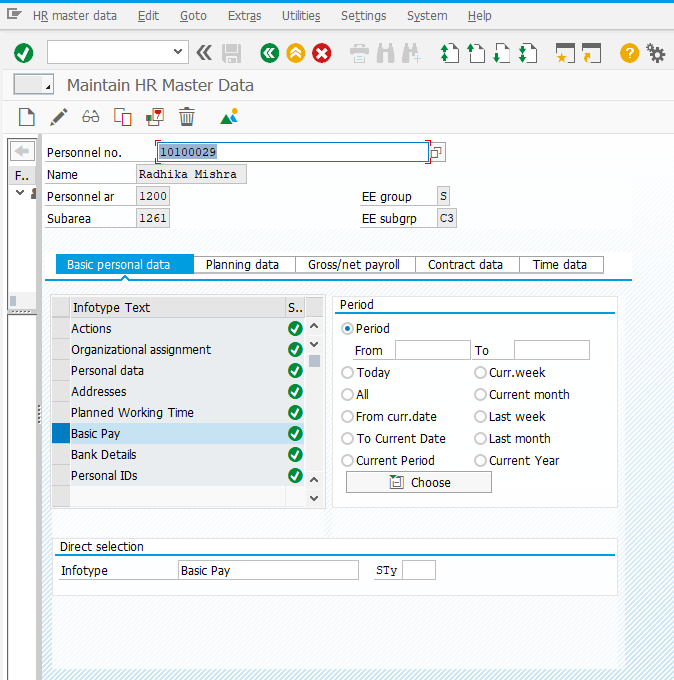 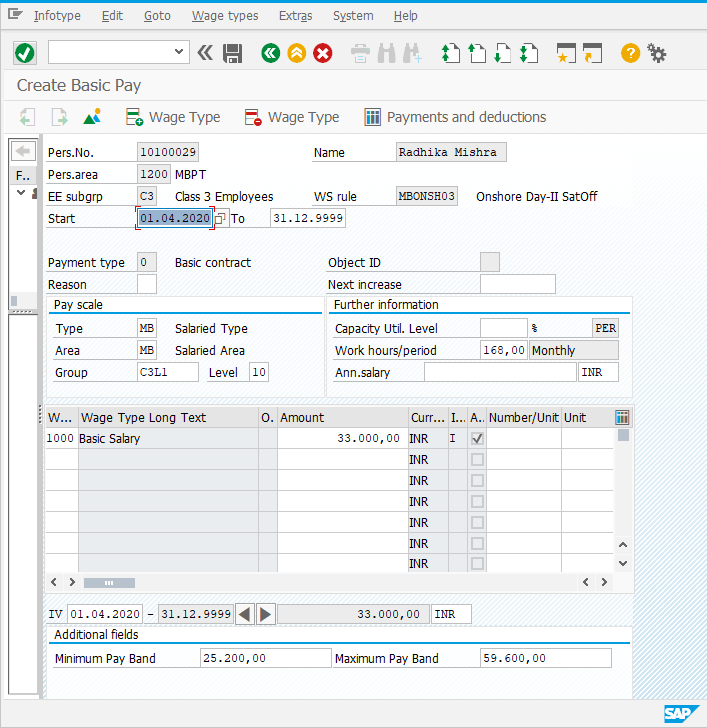 Bank Details (0009) Infotype Note: Click  for the list of options available for the field, select one appropriate value, maintain other fields, click and save 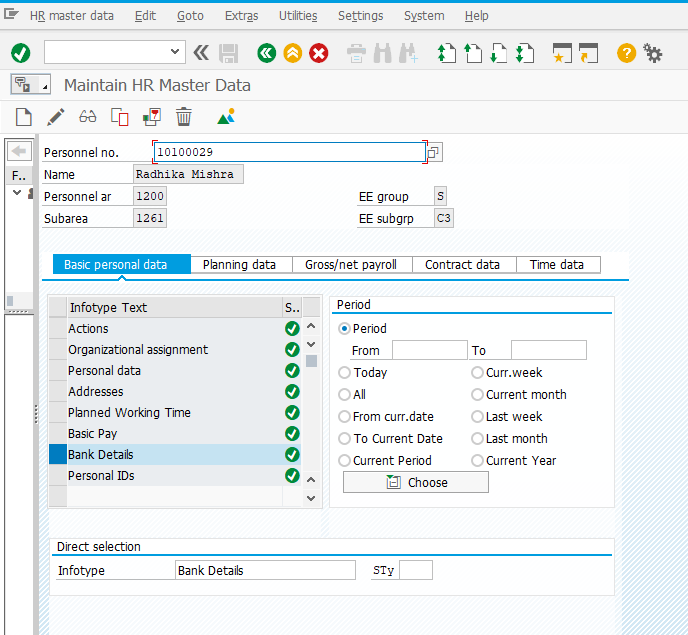 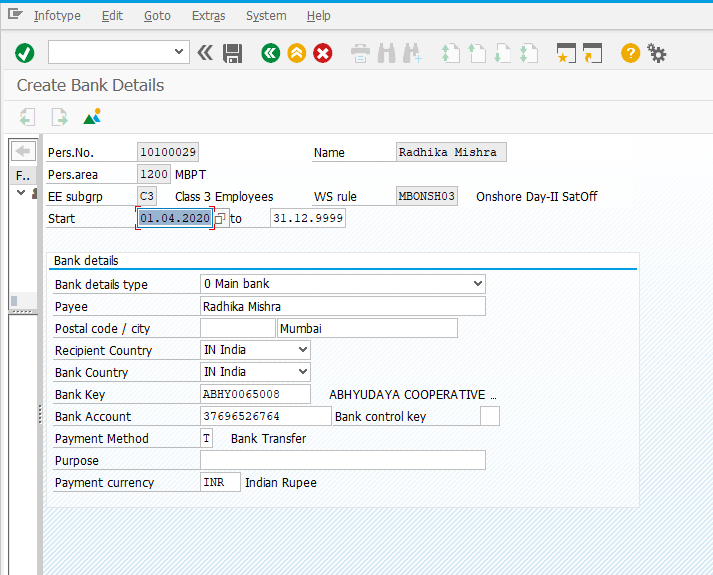 Recur. Payments/Deductions (0014) InfotypeNote: Click  for the list of options available for the field, select one appropriate value, maintain other fields, click and save 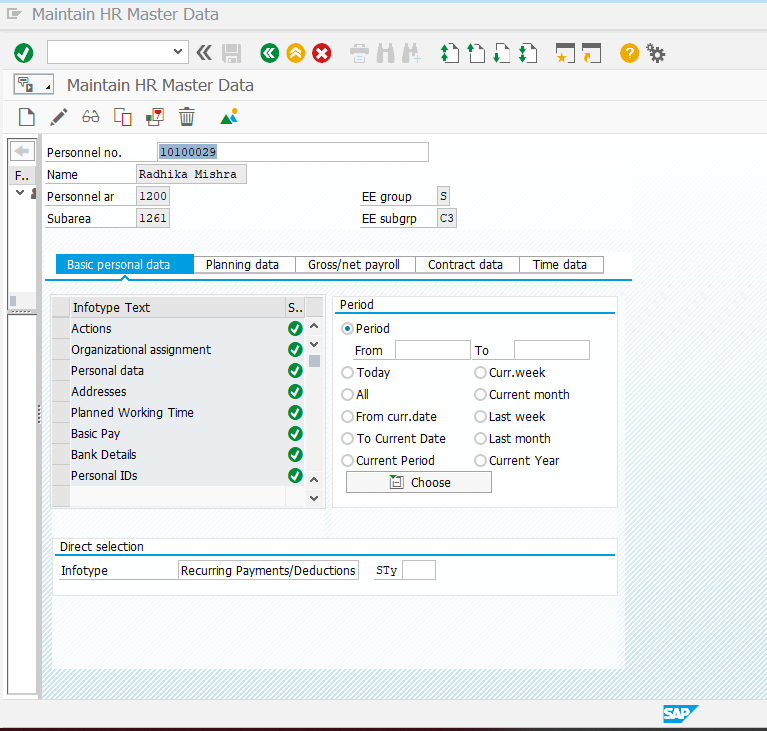 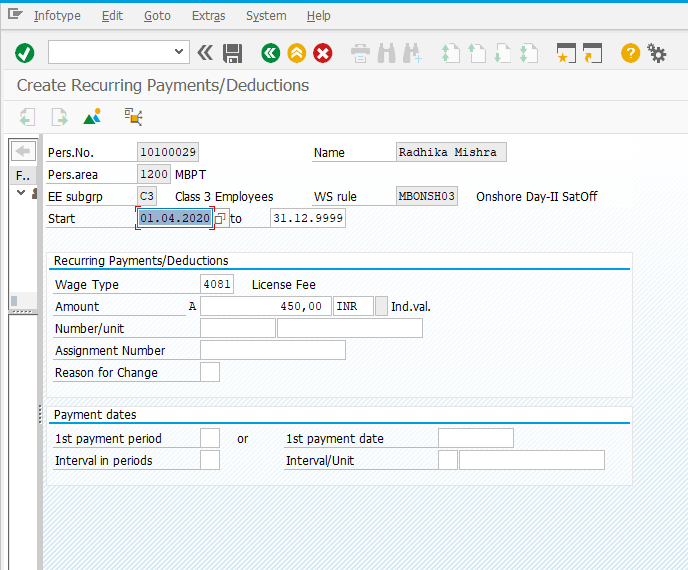 Additional Payments (0015) InfotypeNote: Click  for the list of options available for the field, select one appropriate value, maintain other fields, click and save 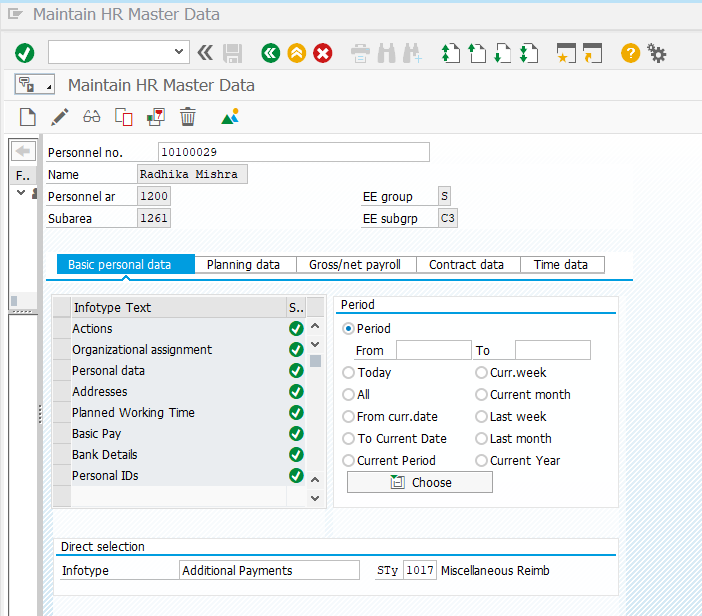 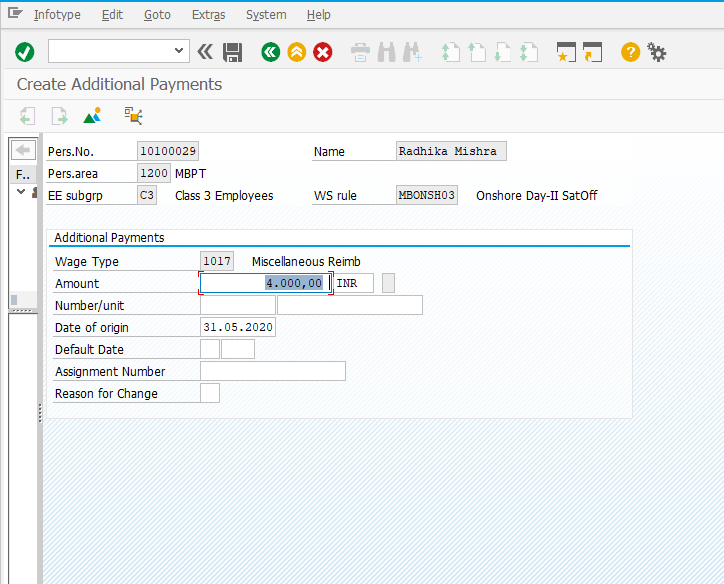 Contract Elements (0016) InfotypeNote: Click  for the list of options available for the field, select one appropriate value, maintain other fields, click and save 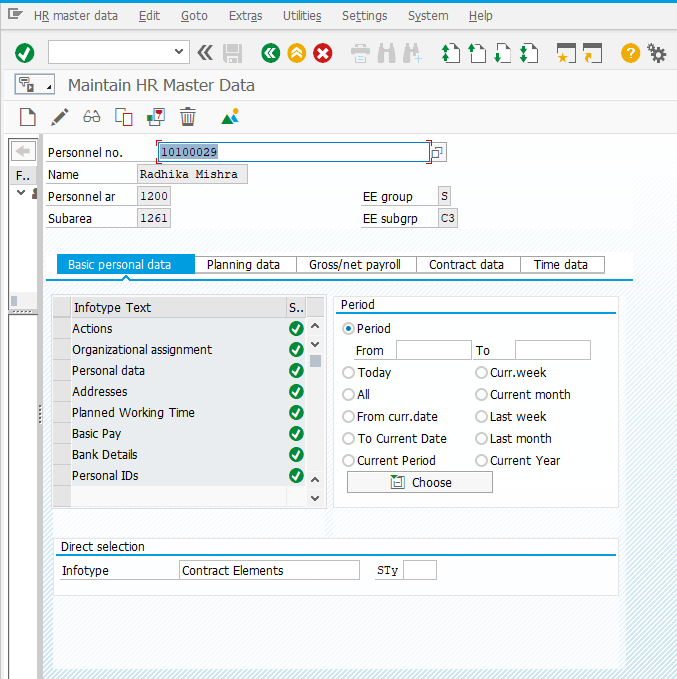 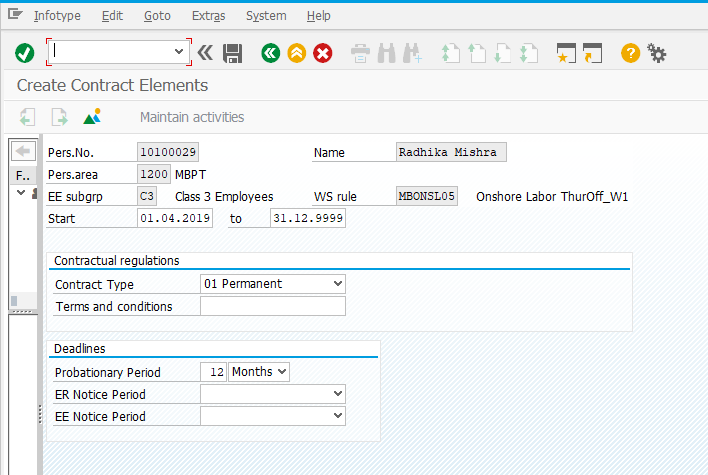 Monitoring of Dates (0019) InfotypeNote: Click  for the list of options available for the field, select one appropriate value, maintain other fields, click and save 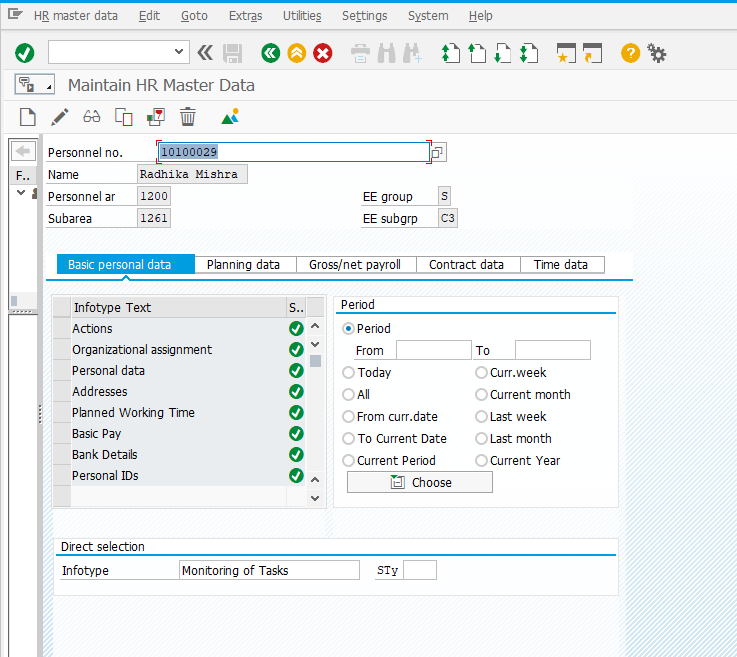 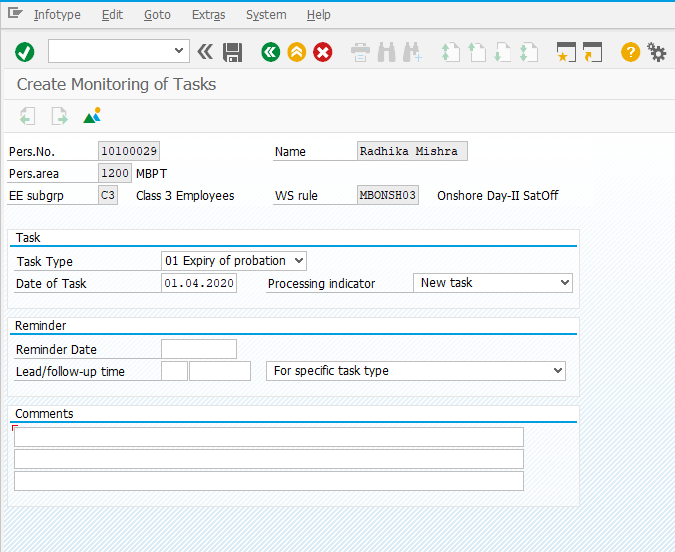 Family/Related Person (0021) InfotypeNote: Click  for the list of options available for the field, select one appropriate value, maintain other fields, click and save 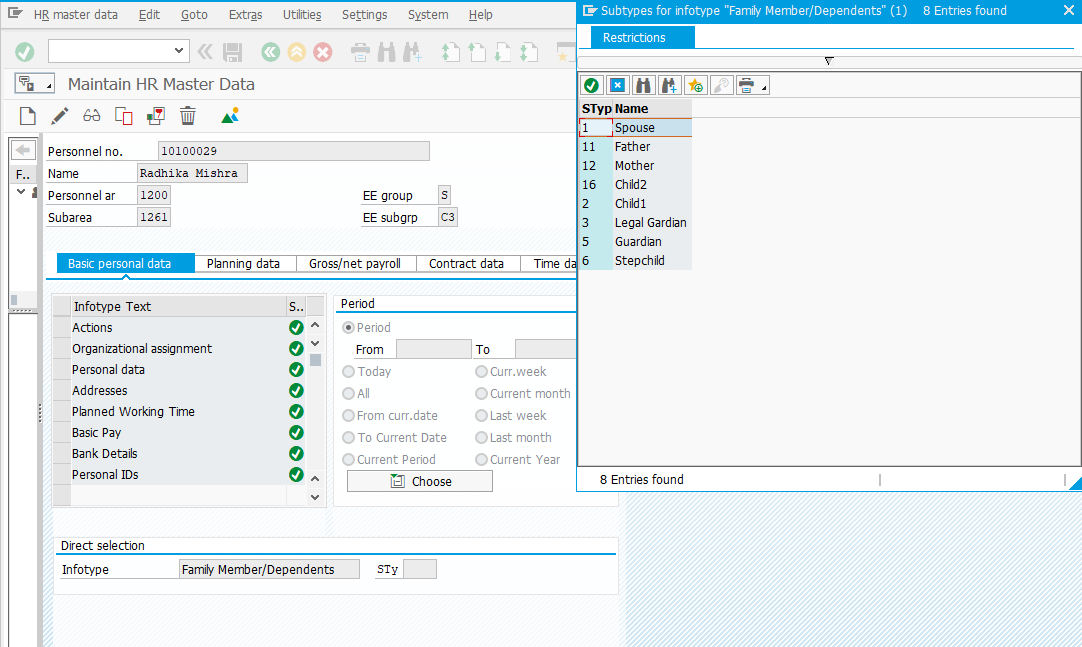 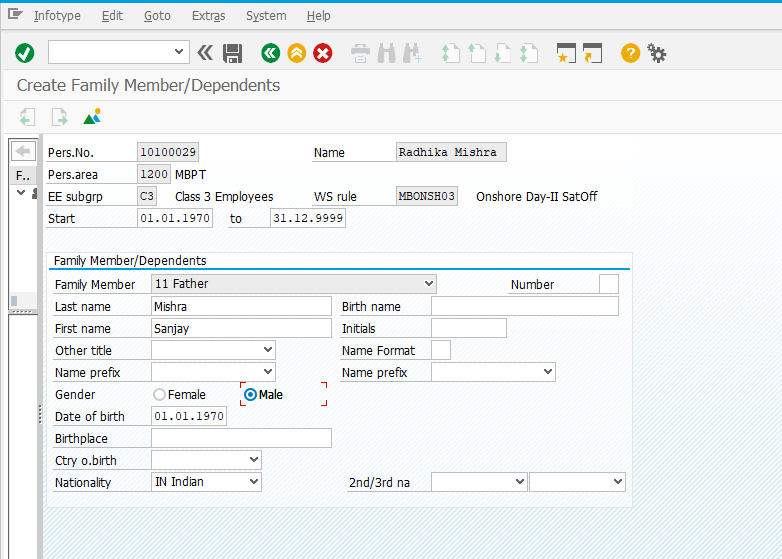 Education (0022) Infotype Note: Click  for the list of options available for the field, select one appropriate value, maintain other fields, click and save 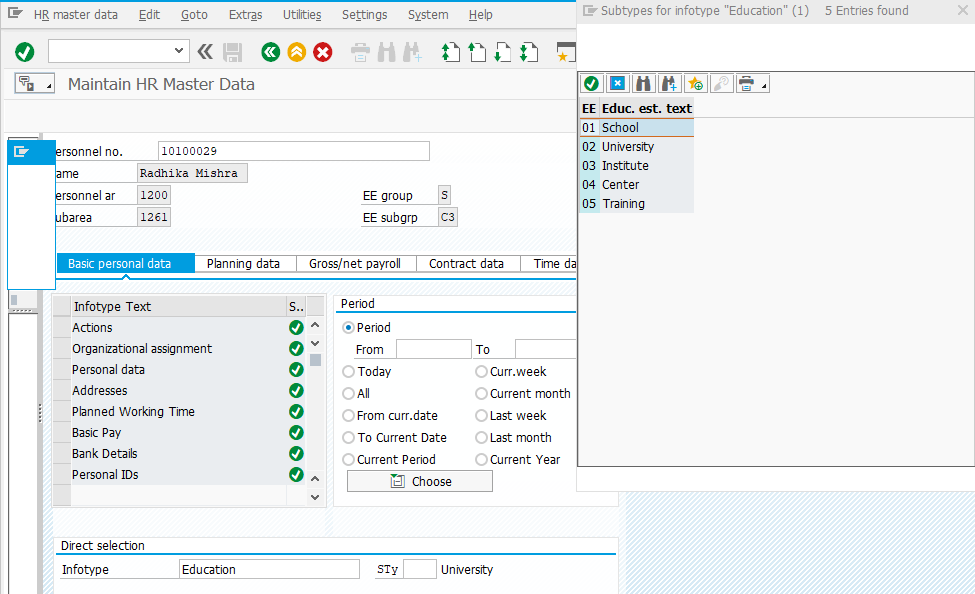 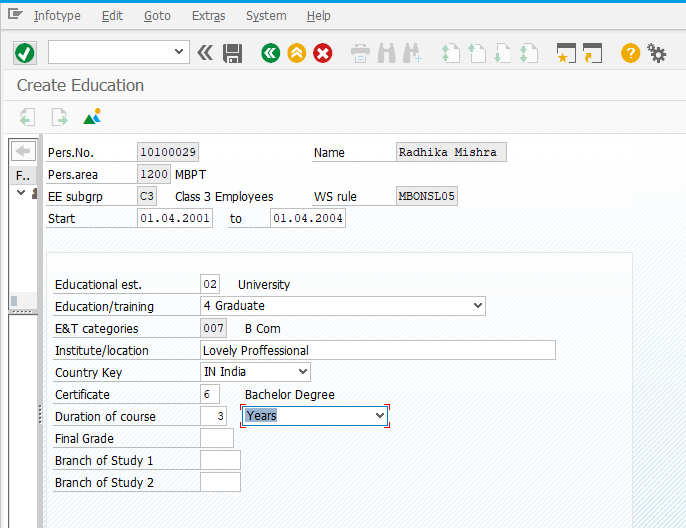 Qualifications (0024) InfotypeNote: Click  for the list of options available for the field, select one appropriate value, maintain other fields, click and save 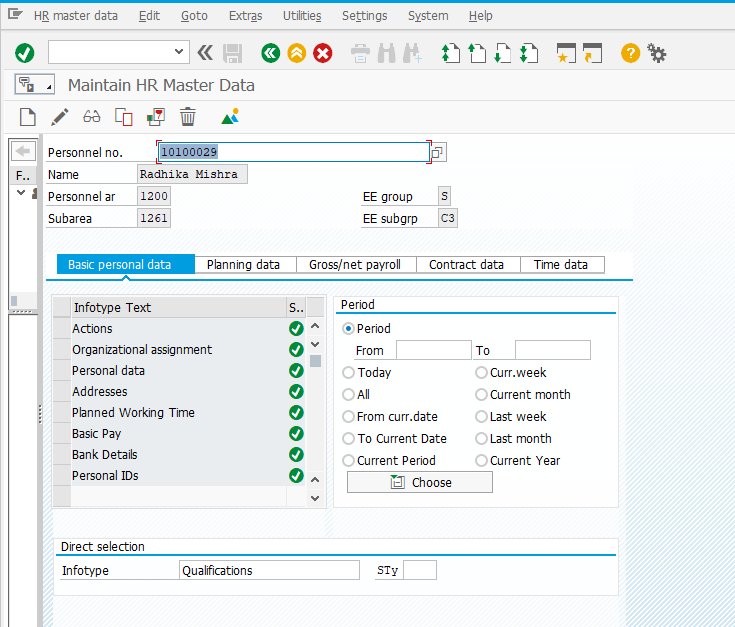 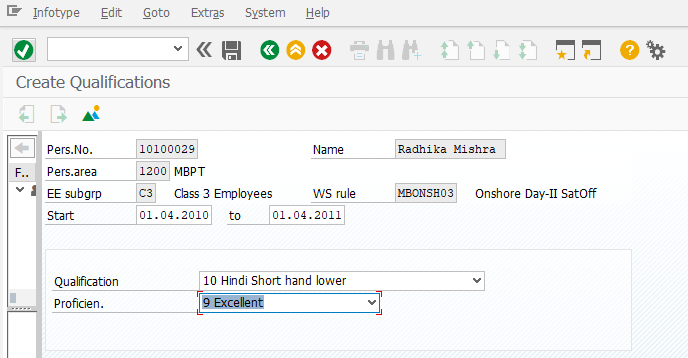 Pension Management (9003) InfotypePension related details would be filled by administrator during separation of EmployeeNote: Click  for the list of options available for the field, select one appropriate value, maintain other fields, click and save 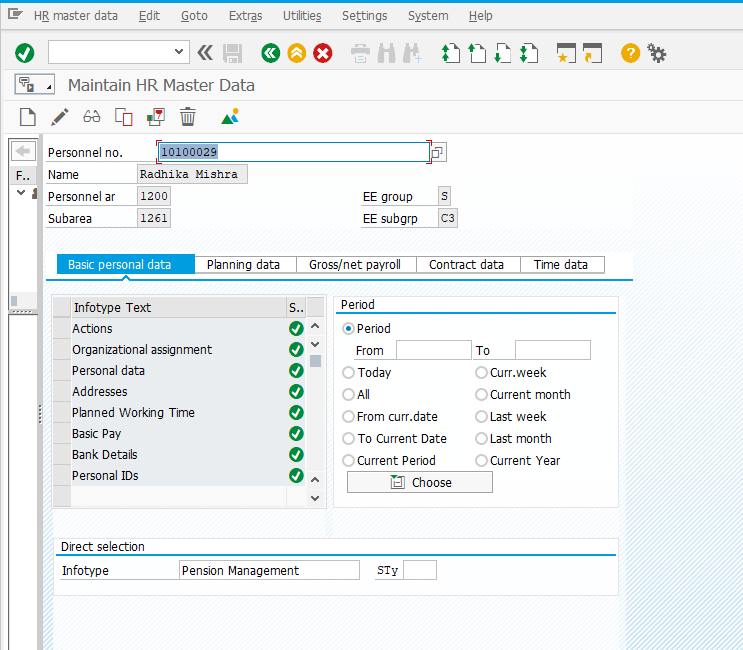 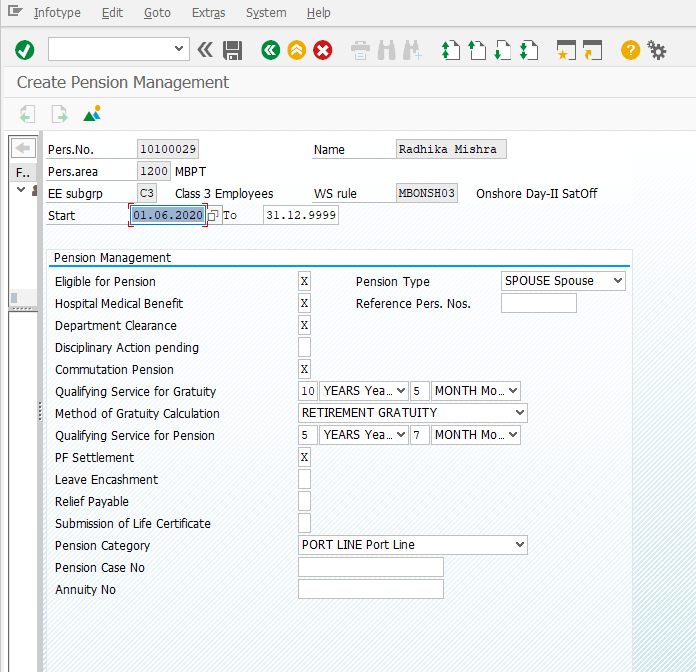 Authors & ParticipantsAuthors & ParticipantsRoleNameRevision HistoryRevision HistoryRevision HistoryRevision HistoryDateDocumentVersionDocument RevisionDescriptionAuthor15.03.20201.0Initial DraftSenthilReviewed and Approved ByReviewed and Approved ByReviewed and Approved ByReviewed and Approved ByNameTitleDateApproved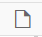 Create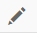 Change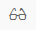 Display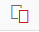 Copy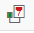 Delimit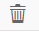 Delete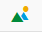 Overview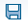 Save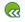 Back / Previous Menu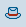 Header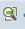 Details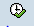 ExecuteOverviewEmployee master data is stored in SAP as separate infotypes.  These infotypes are logical groupings of information.  The transactions performed to create and store these infotypes initially are called Personnel actions.  Personnel actions are customized to organize and present these infotypes according to a company’s personnel procedures.  Actions allow the user easy data entry, because the system automatically presents the screens to be maintained for the particular personnel action.Each action requires different infotypes and will be a separate action in the system.  This document describes the typical procedure required to hire a new employee into your organization. This action describes the process an organization would complete in order to add a person to the headcount and pay the new employee.  Based upon each organization’s unique requirements, the infotypes to be included and the order of the infotypes in each action should be customized.  Menu PathHuman Resources -> Personnel Management-> Administration-> HR Master Data-> PA40-Personnel actionsTransaction CodePA400000Actions0001Organizational assignment0002Personal data0006Addresses0007Planned Working Time0008Basic Pay0009Bank Details0016Contract Element0019Monitoring of Tasks0021Family Member/Dependents0022Education0105Communication0185Personal IDsFieldValuePersonnel no.System will generateFromStart date when employee is hired (dd.mm.yyyy)Action TypeChoose the Action typeField ValueReason for actionChoose the reason from the listPositionChoose from the listPersonnel AreaChoose from the listEmployee Group Choose from the listEmployee Sub GroupChoose from the list1000CHPT1200MBPT1400DPT1600DPT OOT - VADINAR1700KDS1900HDC2000PPTSSalariedAApprenticeCContractTTraineeSSalariedC1Class1 EmployeesSSalariedC2Class 2 EmployeesSSalariedC3Class 3 EmployeesSSalariedC4Class 4 EmployeesAApprenticeAPApprenticeCContractEXExecutive ContractCContractNENon-Executive ContractTTraineeTRTraineeFieldValuePersonnel Sub AreaChoose from the list based on the Employee Personnel AreaField ValueTitleChoose from the listFirst NameFirst Name of EmployeeLast NameLast Name of EmployeeGenderChoose from the listDate of BirthEnter DOB of EmployeeNationalityChoose from the listField ValueAddress Record TypeChoose Permanent AddressAddressEnter Address of the EmployeePin codeEnter Pin codeCityEnter Name of CityField ValueWork Schedule RuleChoose the work schedule from the listTime Mgmt. StatusChoose 9 - Time Evaluation of planned times from the listField ValuePay Scale TypeMBPay Scale AreaMBPS Group & LevelChoose the Pay scale Group and Level from the list Basic SalaryBasic Pay will be populated for Class3 and 4Field ValuePostal Code/City Postal code and city of the bank Bank KeyChose the bank key i.e. IFSC CODE from the listBank AccountMaintain the Bank Account numberPayment MethodMaintain Payment method as Bank Transfer onlyField ValueFamily Member Sub typeChoose from the listFirst Name and Last NameMaintain the First and Last NameGenderGender of DependentDate of BirthDOB of DependentField ValueEstablishmentChoose from the listEducation/TrainingChoose from the listInstitutionEnter the institute nameCountryChoose from the listCertificateChoose from the listCurationChoose from the listFinal GradeEnter the valueBranch of Study1Choose from the listBranch of Study2Choose from the listField ValueSubtypeChoose from the listCommunicate typeEnter communication informationField ValueSubtypeChoose from the listID TypeEnter ID NumberMenu PathHuman Resources -> Personnel Management-> Administration-> HR Master Data-> PA40-Personnel actionsTransaction CodePA400000Actions0001Organizational assignment0007Planned Working Time0008Basic PayFieldValuePersonnel no.Enter the Personnel NumberFromStart date of the action (dd.mm.yyyy)Action TypeChoose the Action typeField ValueReason for actionChoose from the listPositionChoose from the listPersonnel AreaChoose from the listEmployee Group Choose from the listEmployee Sub GroupChoose from the list1000CHPT1200MBPT1400DPT1600DPT OOT - VADINAR1700KDS1900HDC2000PPTSSalariedAApprenticeCContractTTraineeSSalariedC1Class1 EmployeesSSalariedC2Class 2 EmployeesSSalariedC3Class 3 EmployeesSSalariedC4Class 4 EmployeesAApprenticeAPApprenticeCContractEXExecutive ContractCContractNENon-Executive ContractTTraineeTRTraineeFieldValuePersonnel Sub AreaChoose the reason from the list based on the Personnel Area of EmployeeField ValueWork Schedule RuleChoose the work schedule from the listTime Mgmt. StatusChoose 9 - Time Evaluation of planned times from the listField ValuePay Scale TypeSL Pay Scale AreaSLPS Group & LevelChoose the Pay scale Group and Level from the listBasic SalaryBasic Pay will be populated for Class3 and 4Menu PathHuman Resources -> Personnel Management-> Administration-> HR Master Data-> PA40-Personnel actionsTransaction CodePA400000Actions0001Organizational assignment0007Planned Working Time0008Basic PayFieldValuePersonnel no.Enter the Personnel NumberFromStart date of the action (dd.mm.yyyy)Action TypeChoose the Action typeField ValueReason for actionChoose the reason from the listPositionChoose from the listPersonnel AreaChoose from the listEmployee Group Choose from the listEmployee Sub GroupChoose from the list1000CHPT1200MBPT1400DPT1600DPT OOT - VADINAR1700KDS1900HDC2000PPTSSalariedAApprenticeCContractTTraineeSSalariedC1Class1 EmployeesSSalariedC2Class 2 EmployeesSSalariedC3Class 3 EmployeesSSalariedC4Class 4 EmployeesAApprenticeAPApprenticeCContractEXExecutive ContractCContractNENon-Executive ContractTTraineeTRTraineeFieldValuePersonnel Sub AreaChoose the reason from the list based on the personnel area of EmployeeField ValueWork Schedule RuleChoose the work schedule from the listTime Mgmt. StatusChoose 9 - Time Evaluation of planned times from the listField ValuePay Scale TypeSL Pay Scale AreaSLPS Group & LevelChoose the Pay scale Group and Level from the listBasic SalaryBasic Pay will be populated for Class3 and 4Menu PathHuman Resources -> Personnel Management-> Administration-> HR Master Data-> PA40-Personnel actionsTransaction CodePA400000Actions0001Organizational assignment0007Planned Working Time0008Basic PayFieldValuePersonnel no.Enter the Personnel NumberFromStart date of the action (dd.mm.yyyy)Action TypeChoose the Action typeField ValueReason for actionChoose the reason from the list1000CHPT1200MBPT1400DPT1600DPT OOT - VADINAR1700KDS1900HDC2000PPTSSalariedAApprenticeCContractTTraineeSSalariedC1Class1 EmployeesSSalariedC2Class 2 EmployeesSSalariedC3Class 3 EmployeesSSalariedC4Class 4 EmployeesAApprenticeAPApprenticeCContractEXExecutive ContractCContractNENon-Executive ContractTTraineeTRTraineeFieldValuePersonnel Sub AreaChoose the reason from the list based on the Personnel Area of EmployeeField ValueWork Schedule RuleChoose the work schedule from the listTime Mgmt. StatusChoose 9 - Time Evaluation of planned times from the listField ValuePay Scale TypeSL Pay Scale AreaSLPS Group & LevelChoose the Pay scale Group and Level from the listBasic SalaryBasic Pay will be populated for Class3 and 40000Actions0001Organizational assignment0007Planned Working Time0000Actions0001Organizational assignment0007Planned Working Time3743Disciplinary action0008 Basic Pay0000Actions0001Organizational assignment0002Personal data0006Addresses0007Planned Working Time0008Basic Pay0009Bank Details0000Actions0001Organizational assignment0000Actions0001Organizational assignment0000Actions0001Organizational assignment0002Personal data0006Addresses0007Planned Working Time0008Basic Pay0009Bank DetailsMenu PathHuman Resources -> Personnel Management-> Administration-> HR Master Data-> PA40-Personnel actionsTransaction CodePA400000Actions0001Organizational assignment0002Personal data0006Addresses0007Planned Working Time0008Basic Pay0009Bank Details0105Communication0185Personal IDsFieldValuePersonnel no.System will generateFromStart date when employee is hired (dd.mm.yyyy)Action TypeChoose the Action typeField ValueReason for actionChoose the reason from the listPositionChoose from the listPersonnel AreaChoose from the listEmployee Group Choose from the listEmployee Sub GroupChoose from the list1100CHPT PENSION1300MBPT PENSION1500DPT PENSION1800KoPT PENSION2100PPT PENSIONFFamily PensionerPPensionerPPensionerP1Class 1 PensionerPPensionerP2Class 2 PensionerPPensionerP3Class 3 PensionerPPensionerP4Class 4 PensionerFFamily PensionerF1Class1 FPensionerFFamily PensionerF2Class2 FPensionerFFamily PensionerF3Class3 FPensionerFFamily PensionerF4Class4 FPensionerFieldValuePersonnel Sub AreaChoose from the list based on the personnel area of employee1100CHPT PENSION1101Finance1100CHPT PENSION1102General Admin1100CHPT PENSION1103Medical1100CHPT PENSION1104Traffic1100CHPT PENSION1105Marine1100CHPT PENSION1106Civil Engineeri1100CHPT PENSION1107Vigilance1100CHPT PENSION1108M&EE1100CHPT PENSION1109Others1300MBPT PENSION1301Gen Admin1300MBPT PENSION1302Legal1300MBPT PENSION1303Welfare Gen1300MBPT PENSION1305Welfare Cant_OD1300MBPT PENSION1306Security1300MBPT PENSION1307Security OD1300MBPT PENSION1308Vigilance1300MBPT PENSION1310F & A1300MBPT PENSION1311Medical1300MBPT PENSION1312Medical OD1300MBPT PENSION1313IT, E&T1300MBPT PENSION1314IT, E&T OD1300MBPT PENSION1315MM1300MBPT PENSION1316MM OD1300MBPT PENSION1317MEED - General1300MBPT PENSION1318Workshop & CTH1300MBPT PENSION1319Workshop&CTHOD1300MBPT PENSION1320CDMID1300MBPT PENSION1321CDMID OD1300MBPT PENSION1322Mobile Cranes1300MBPT PENSION1323Mobile CranesOD1300MBPT PENSION1324EESD1300MBPT PENSION1325EESD OD1300MBPT PENSION1326EEND1300MBPT PENSION1327EEND OD1300MBPT PENSION1328EEWA1300MBPT PENSION1329EEWA OD1300MBPT PENSION1330MOT JD & OPL1300MBPT PENSION1331MOT JD & OPL OD1300MBPT PENSION1332Estate1300MBPT PENSION1333Estate OD1300MBPT PENSION1334Civil - General1300MBPT PENSION1335Civil - General OD1300MBPT PENSION1337Salvage&MSRC OD1300MBPT PENSION1339GWSD OD1300MBPT PENSION1341GWND OD1300MBPT PENSION1343GWMOT OD1300MBPT PENSION1345Rly Engg OD1300MBPT PENSION1346Marine - Gen1300MBPT PENSION1347Marine - Gen OD1300MBPT PENSION1348SDM ID1300MBPT PENSION1349SDM ID OD1300MBPT PENSION1350DM JD1300MBPT PENSION1351DM JD OD1300MBPT PENSION1352Fire Service1300MBPT PENSION1353Fire Service OD1300MBPT PENSION1354Railways -Gene1300MBPT PENSION1355Railways-Gen OD1300MBPT PENSION1356Traffic -Gene1300MBPT PENSION1357Traffic-Gen-OD1300MBPT PENSION1358OBL1300MBPT PENSION1359OBL OD1300MBPT PENSION1361Hamallage OD1300MBPT PENSION1362E&H(SHW)1500DPT PENSION1501Finance1500DPT PENSION1502General Admin1500DPT PENSION1503Medical1500DPT PENSION1504Traffic1500DPT PENSION1505Marine1500DPT PENSION1506Civil Engineeri1500DPT PENSION1507Vigilance1500DPT PENSION1508M&EE1500DPT PENSION1509Others1800KoPT PENSION1801Finance1800KoPT PENSION1802General Admin1800KoPT PENSION1803Medical1800KoPT PENSION1804Traffic1800KoPT PENSION1805Marine1800KoPT PENSION1806Civil Engineeri1800KoPT PENSION1807Vigilance1800KoPT PENSION1808M&EE1800KoPT PENSION1809Hydraulic  Stud1800KoPT PENSION1810Others2100PPT PENSION2101Finance2100PPT PENSION2102General Admin2100PPT PENSION2103Medical2100PPT PENSION2104Traffic2100PPT PENSION2105Marine2100PPT PENSION2106Civil Engineeri2100PPT PENSION2107Vigilance2100PPT PENSION2108M&EE2100PPT PENSION2109OthersField ValueTitleChoose from the listFirst NameFirst Name of EmployeeLast NameLast Name of EmployeeGenderChoose from the listDate of BirthEnter DOB of EmployeeNationalityChoose from the listField ValueAddress Record TypeChoose Permanent AddressAddressEnter Address of the EmployeePin codeEnter Pin codeCityEnter Name of CityField ValueWork Schedule RuleChoose the work schedule from the listTime Mgmt. StatusChoose 9 - Time Evaluation of planned times from the listField ValuePay Scale TypeMBPay Scale AreaMBPS Group & LevelChoose the Pay scale Group and Level from the listBasic SalaryBasic Pay will be populated for Class3 and 4Field ValuePostal Code/City Postal code and city of the bank Bank KeyChose the bank key i.e. IFSC CODE from the listBank AccountMaintain the Bank Account numberPayment MethodMaintain Payment method as Bank Transfer onlyField ValueFamily Member Sub typeChoose from the listFirst Name and Last NameMaintain the First and Last NameGenderGender of DependentDate of BirthDOB of DependentField ValueEstablishmentChoose from the listEducation/TrainingChoose from the listInstitutionEnter the institute nameCountryChoose from the listCertificateChoose from the listCurationChoose from the listFinal GradeEnter the valueBranch of Study1Choose from the listBranch of Study2Choose from the listField ValueSubtypeChoose from the listCommunicate typeEnter communication informationField ValueSubtypeChoose from the listID TypeEnter ID NumberMenu PathHuman Resources -> Personnel Management-> Administration-> HR Master Data-> PA30- MaintainTransaction CodePA30Field ValueTitleChoose from the listFirst NameFirst Name of EmployeeLast NameLast Name of EmployeeGenderChoose from the listDate of BirthEnter DOBNationalityChoose from the listField ValueAddress Record TypePermanent AddressAddressAddress of the EmployeePin codePin codeCityName of CityField ValueWork Schedule RuleChoose the work schedule from the listTime Mgmt. StatusChoose 9 - Time Evaluation of planned times from the listField ValuePay Scale TypeSL Pay Scale AreaSLPS Group & LevelChoose the Pay scale Group and Level from the listBasic SalaryBasic Pay will be populated for Class3 and 4Field ValuePostal Code/City In this field you specify the postal code and city of the bank Bank KeyChose the bank key from the listBank AccountMaintain the Bank Account numberPayment MethodMaintain Payment method as Bank Transfer onlyField ValueStart and End DateFrom and To date of wage type processing Wage Type Wage type NumberAmountAmount of ProcessingField ValueDate of OriginDate of Wage type processingWage Type Wage type NumberAmountAmount of ProcessingField ValueContract typeChoose from the listField ValueTask Type Type relevant task typeDate of TaskInput Date of TaskReminder DateInput Reminder DateField ValueFamily Member Sub typeChoose from the listFirst Name and Last NameMaintain the First and Last NameGenderGender of DependentDate of BirthDOB of DependentField ValueEstablishmentChoose from the listEducation/TrainingChoose from the listInstitutionEnter the institute nameCountryCountry of StudyCertificateChoose from the listCurationChoose from the listFinal GradeEnter the valueBranch of Study1Choose from the listBranch of Study2Choose from the listField ValueQualificationChoose from the listProficiency Choose from the list